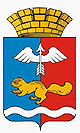 от15.03.2023№01-01/209г. КраснотурьинскОб объявлении открытого конкурса на право получения свидетельства 
об осуществлении перевозок по одному или нескольким муниципальным маршрутам регулярных перевозок пассажиров и багажа автомобильным транспортом на территории городского округа КраснотурьинскВ соответствии со статьей 16 Федерального закона от 06.10.2003 
№ 131-ФЗ «Об общих принципах организации местного самоуправления 
в Российской Федерации», пунктом 1 части 3 статьи 21 Федерального закона 
от 13.07.2015 № 220-ФЗ «Об организации регулярных перевозок пассажиров 
и багажа автомобильным и городским наземным электрическим транспортом Российской Федерации и о внесении изменений в отдельные законодательные акты Российской Федерации», части 8 статьи 6 Закона Свердловской области 
от 21.12.2015 № 160-ОЗ «Об организации транспортного обслуживания населения на территории Свердловской области», статьей 32 Устава городского округа Краснотурьинск, утвержденного решением Краснотурьинской городской Думы от 23.06.2005 № 76, Администрация (исполнительно-распорядительный орган местного самоуправления) городского округа КраснотурьинскПОСТАНОВЛЯЕТ:Объявить открытый конкурс на право получения свидетельства 
об осуществлении перевозок по одному или нескольким муниципальным маршрутам регулярных перевозок пассажиров и багажа автомобильным транспортом на территории городского округа Краснотурьинск.Утвердить конкурсную документацию о проведении открытого конкурса на право получения свидетельства об осуществлении перевозок 
по одному или нескольким муниципальным маршрутам регулярных перевозок пассажиров и багажа автомобильным транспортом на территории городского округа Краснотурьинск (приложение № 1).Утвердить состав конкурсной комиссии по подведению итогов открытого конкурса на право получения свидетельства об осуществлении перевозок по одному или нескольким муниципальным маршрутам регулярных перевозок пассажиров и багажа автомобильным транспортом на территории городского округа Краснотурьинск (приложение № 2).Утвердить форму извещения о проведении открытого конкурса 
на право получения свидетельств об осуществлении перевозок 
по муниципальным маршрутам регулярных перевозок (приложение № 3).Опубликовать настоящее постановление в городской газете «Муниципальный вестник. Городской округ Краснотурьинск» и разместить 
на официальном сайте Администрации городского округа Краснотурьинск.Контроль исполнения настоящего постановления возложить 
на заместителя Главы Администрации городского округа Краснотурьинск 
А.В. Катаева.Глава городского округаА.Ю. УстиновУтверждена(Приложение № 1)постановлением Администрациигородского округа Краснотурьинск от 15.03.2023 № 01-01/209«Об объявлении открытого конкурса 
на право получения свидетельства 
об осуществлении перевозок по одному 
или нескольким муниципальным маршрутам регулярных перевозок пассажиров и багажа автомобильным транспортом на территории городского округа Краснотурьинск»КОНКУРСНАЯ ДОКУМЕНТАЦИЯ
о проведении открытого конкурса на право получения свидетельства 
об осуществлении перевозок по одному или нескольким муниципальным маршрутам регулярных перевозок пассажиров и багажа автомобильным транспортом на территории городского округа Краснотурьинск1.	Общие положения1.1.	Открытый конкурс на право получения свидетельства 
об осуществлении перевозок по одному или нескольким муниципальным маршрутам регулярных перевозок пассажиров и багажа автомобильным транспортом на территории городского округа Краснотурьинск (далее – открытый конкурс) проводится в соответствии с требованиями Федерального закона от 13.07.2015 № 220-ФЗ «Об организации регулярных перевозок пассажиров и багажа автомобильным и городским наземным электрическим транспортом Российской Федерации и о внесении изменений в отдельные законодательные акты Российской Федерации» (далее – Федеральный закон 
от 13.07.2015 № 220-ФЗ) и закона Свердловской области от 21.12.2015 № 160-ОЗ «Об организации транспортного обслуживания населения на территории Свердловской области».	В части, прямо неурегулированной законодательством Российской Федерации и Свердловской области, проведение конкурса регулируется настоящей конкурсной документацией. 1.2.	Уполномоченный органАдминистрация (исполнительно–распорядительный орган местного самоуправления) городского округа Краснотурьинск (далее - организатор открытого конкурса).2.	Наименование, основные характеристики и сведения о предмете конкурса и объекте конкурса2.1.	Предметами открытого конкурса является право на получение свидетельства об осуществлении перевозок по одному или нескольким муниципальным маршрутам регулярных перевозок пассажиров и багажа автомобильным транспортом на территории городского округа Краснотурьинск (далее – маршрут регулярных перевозок)Лот № 1: перевозка пассажиров должна осуществляться по маршрутам регулярных перевозок2.1.1.	№ 10а«Автовокзал–станция Воронцовка»(через Карла Маркса) согласно характеристик, указанныхв отношении данного маршрута в настоящей конкурсной документации;2.1.2.	№ 10б «Автовокзал – шахта Северопесчанская» (через Клубная) согласно характеристик, указанных в отношении данного маршрута в настоящей конкурсной документации;2.2.	Объекты открытого конкурса2.2.1.	маршрут регулярных перевозок № 10а «Автовокзал – станция Воронцовка» (через Карла Маркса)	вид сообщения – городское;	наименования остановочных пунктов по маршруту регулярных перевозок прямое направление - Автовокзал -Завод – Пенсионный фонд – дворец БАЗа – Городская площадь – Городская больница – сады № 3 – станция Воронцовка;обратное направление - станция Воронцовка –сады № 3 – Городская больница – Городская площадь – дворец БАЗа – Пенсионный фонд – Завод – Автовокзал;наименованиеулиц,автомобильныхдорог,покоторымпредполагаетсядвижениетранспортныхсредствмеждуостановочнымипунктамипомаршрутурегулярныхперевозокпрямое направление –город Краснотурьинск Октябрьская, Карла Маркса, Ленина, Ленинского Комсомола, автомобильная дорога город Краснотурьинск – поселок Воронцовка (через шахту Северопесчанская);обратное направление - автомобильная дорога город Краснотурьинск – поселок Воронцовка (через шахту Северопесчанская) –город Краснотурьинск Ленинского Комсомола – Ленина - Карла Маркса - Октябрьская;протяжённость маршрута – 13,8 км;	порядок посадки и высадки пассажиров: в установленных остановочных пунктах;	вид, класс и количество транспортных средств необходимых 
для обслуживания маршрута основные транспортные средства -один автобус малого класса;резервные транспортные средства - один автобус малого класса(включая резервное транспортное средство, необходимое для обслуживания маршрута регулярных перевозок 10б «Автовокзал – шахта Северопесчанская» (через Клубная));	график движения (расписание) транспортных средств 
по маршрутуРАСПИСАНИЕ маршрут № 10апериод действия – с 01.05 по 31.05 и с 01.09. по 30.09Расписание № 1РАСПИСАНИЕ маршрут № 10апериод действия – с 01.05 по 31.05 и с 01.09. по 30.09Расписание № 2РАСПИСАНИЕ маршрут № 10апериод действия – с 01.05 по 31.05 и с 01.09. по 30.09Расписание № 3РАСПИСАНИЕ маршрут № 10апериод действия – с 01.05 по 31.05 и с 01.09. по 30.09Расписание № 4РАСПИСАНИЕ маршрут № 10апериод действия – с 01.05 по 31.05 и с 01.09. по 30.09Расписание № 5РАСПИСАНИЕ маршрут № 10апериод действия – с 01.05 по 31.05 и с 01.09. по 30.09Расписание № 6РАСПИСАНИЕ маршрут № 10апериод действия – с 01.06 по 31.08Расписание № 7РАСПИСАНИЕ маршрут № 10апериод действия – с 01.06 по 31.08Расписание № 8РАСПИСАНИЕ маршрут № 10апериод действия – с 01.06 по 31.08Расписание № 9РАСПИСАНИЕ маршрут № 10апериод действия – с 01.06 по 31.08Расписание № 10РАСПИСАНИЕ маршрут № 10апериод действия – с 01.06 по 31.08Расписание № 11РАСПИСАНИЕ маршрут № 10апериод действия – с 01.06 по 31.08Расписание № 12РАСПИСАНИЕ маршрут № 10апериод действия – с 01.06 по 31.08Расписание № 13РАСПИСАНИЕ маршрут № 10апериод действия – с 01.06 по 31.08Расписание № 14РАСПИСАНИЕ маршрут № 10апериод действия – с 01.06 по 31.08Расписание № 152.2.2.	маршрут регулярных перевозок 10б «Автовокзал – шахта Северопесчанская» (через Клубная);	вид сообщения – пригородное;прямое направление - Автовокзал - Церковь – Рынок – Клубная 2 – Аптека – Театр кукол – Студенческая – Городская больница – сады № 3 – станция Воронцовка – шахта Северопесчанская;обратное направление - шахта Северопесчанская - станция Воронцовка –сады № 3 – Городская больница – Студенческая - Театр кукол – Аптека –Клубная 1 – Рынок – Автовокзал;прямое направление – город Краснотурьинск Октябрьская, Клубная, Ленина, Ленинского Комсомола, автомобильная дорога город Краснотурьинск – поселок Воронцовка (через шахту Северопесчанская);обратное направление - автомобильная дорога город Краснотурьинск – поселок Воронцовка (через шахту Северопесчанская) – город Краснотурьинск Ленинского Комсомола – Ленина - Клубная - Октябрьская;	протяжённость маршрута – 21,2 км;	порядок посадки и высадки пассажиров: в установленных остановочных пунктах;	вид, класс и количество транспортных средств необходимых 
для обслуживания маршрута основное транспортное средство - один автобус малого класса;резервное транспортное средство - один автобус малого класса с учетом положений пункта 2.2.1. конкурсной документации;	график движения (расписание) транспортных средств 
по маршрутуРАСПИСАНИЕ маршрут № 10бпериод действия – с 01.05 по 30.09.Расписание № 1РАСПИСАНИЕ маршрут № 10бпериод действия – с 01.05 по 31.05 и с 01.09. по 30.09.Расписание № 2РАСПИСАНИЕ маршрут № 10бпериод действия – с 01.05 по 30.09.Расписание № 3РАСПИСАНИЕ маршрут № 10бпериод действия – с 01.05 по 31.05 и с 01.09. по 30.09.Расписание № 4РАСПИСАНИЕ маршрут № 10бпериод действия – с 01.05 по 30.09.Расписание № 5РАСПИСАНИЕ маршрут № 10бпериод действия – с 01.05 по 31.05 и с 01.09. по 30.09.Расписание № 6РАСПИСАНИЕ маршрут № 10бпериод действия – с 01.06. по 31.08.Расписание № 7РАСПИСАНИЕ маршрут № 10бпериод действия – с 01.06. по 31.08.Расписание № 8РАСПИСАНИЕ маршрут № 10бпериод действия – с 01.06. по 31.08.Расписание № 9РАСПИСАНИЕ маршрут № 10бпериод действия – с 01.06. по 31.08.Расписание № 10РАСПИСАНИЕ маршрут № 10бпериод действия – с 01.06. по 31.08.Расписание № 11РАСПИСАНИЕ маршрут № 10бпериод действия – с 01.06. по 31.08.Расписание № 12	2.3.	Участники открытого конкурса могут подать заявление с 10.03.2023
до наступления срока вскрытия конвертов с заявлениями на участие в открытом конкурсе, указанного в пункте 4.8. настоящей конкурсной документации, по адресу:624440, Свердловская область, город Краснотурьинск, улица Молодежная, дом 1.Администрация городского округа Краснотурьинск, кабинет 313.Ответственное лицо: Трифонов Сергей Владимирович телефон 8(343-84) 
9-89-02 (добавочный 2128)TrifonovSV@krtadm.ruВ рабочие днипонедельник - четверг с 09.00. до 17.00. пятница - с 09.00. до 16.00.перерыв с 12.00. до 12.48.(время указано местное)Выходные дни: суббота, воскресенье.2.4.	Участник открытого конкурса вправе податьтолько одно заявление на участие в открытом конкурсе и только одно конкурсное предложение в отношении маршрута.2.5.	По итогам конкурса организатор открытого конкурса определяет победителя открытого конкурса на право получения свидетельства 
об осуществлении перевозок по одному или нескольким маршрутам регулярных перевозок, информация о которых содержится в Извещении 
и конкурсной документации о проведении конкурса.3.	Требования к участникам открытого конкурса3.1.	Требования к юридическим лицам, индивидуальным предпринимателям, участникам договора простого товарищества (далее – Перевозчик), которым они должны соответствовать для допуска к участию 
в открытом конкурсе3.1.1. наличие лицензии на осуществление деятельности по перевозкам пассажиров «на деятельность по перевозкам пассажиров и иных лиц автобусами». В состав деятельности по перевозке пассажиров должы быть включены следующие виды работ «Перевозки пассажиров автобусами лицензиата на основании договора перевозки пассажиров или договора фрахтования транспортного средства (коммерческие перевозки)»ОснованиеПостановление Правительства Российской Федерации от 07.10.2020
№ 1616 «О лицензировании деятельности по перевозкам пассажиров и иных лиц автобусами»;Пункт 24 части 1 статьи 12 Федерального закона от 04.05.2011 № 99-ФЗ «О лицензировании отдельных видов деятельности» (далее – лицензия 
на осуществление деятельности по перевозке пассажиров);3.1.2.	принятие на себя обязательства в случае предоставления участнику открытого конкурса права на получение свидетельства об осуществлении перевозок по маршруту регулярных перевозок подтвердить в сроки, определенные конкурсной документацией, наличие на праве собственности 
или на ином законном основании транспортных средств, предусмотренных 
его заявлениемна участие в открытом конкурсе;3.1.3.	непроведение ликвидации участника открытого конкурса - юридического лица и отсутствие решения арбитражного суда о признании банкротом участника открытого конкурса – юридического лица 
или индивидуального предпринимателя и об открытии конкурсного производства;3.1.4	отсутствие у участника открытого конкурса задолженности 
по обязательным платежам в бюджеты бюджетной системы Российской Федерации за последний завершенный отчетный период;3.1.5.	наличие договора простого товарищества в письменной форме (для участников договора простого товарищества);3.1.6.	отсутствие в отношении юридического лица, индивидуального предпринимателя, участника договора простого товарищества обстоятельств, предусмотренных частью 8 статьи 29 Федерального закона от 13.07.2015 
№ 220-ФЗ.Требования, предусмотренные пунктами 3.1.1., 3.1.3. и 3.1.4. настоящей конкурсной документации, применяются в отношении каждого участника договора простого товарищества.3.2. Для пассажирских перевозок на маршруте регулярного сообщения должны использоваться транспортные средства, оборудованные для перевозок более восьми человек, имеющие следующие параметры3.2.1. имеющие левостороннее расположение рулевого управления 
и правосторонние двери;3.2.2. зарегистрированные в органах Государственной инспекции безопасности дорожного движения Министерства внутренних дел Российской Федерации;3.2.3.	прошедшие в установленном порядке государственный технический осмотр;3.2.4.	укомплектованные согласно требованиям Основных положений 
по допуску транспортных средств к эксплуатации и обязанности должностных лиц по обеспечению безопасности дорожного движения, утвержденных постановлением Правительства Российской Федерации от 23.10.1993 № 1090 
«О правилах дорожного движения»;3.2.5. оборудованные ГЛОНАСС.4.	Требования к содержанию заявления на участие в открытом конкурсе, в том числе к описанию предложения участника открытого конкурса4.1.	Заявление на участие в открытом конкурсе подается в письменном виде в запечатанном конверте по форме и содержанию, установленным 
в приложении № 3 к настоящей конкурсной документации. При этом на таком конверте указывается наименование открытого конкурса, на участие в котором подается данное заявление. Перевозчик вправе не указывать на таком конверте свое фирменное наименование, почтовый адрес (для юридического лица) 
или фамилию, имя, отчество, сведения о месте жительства (для индивидуального предпринимателя).Заявление, а также вся корреспонденция и документация, связанная с этим заявлением, должны быть написаны на русском языке, за исключением фирменных наименований, общепринятых форм и сокращений.Заявление должно быть заполнено разборчиво, запрещается заполнять формы карандашом. Исправления, внесенные в заявление, должны быть подписаны лицом, имеющим право действовать от имени Перевозчика, 
и скреплены печатью Перевозчика(при наличии печати).Заявления, не соответствующие настоящим требованиям, будут отклонены в порядке, предусмотренном пунктом 5.1. настоящей конкурсной документации.4.2.	Все документы заявления должны быть прошиты в единый том, листы заявления должны быть пронумерованы, на последнем листе заявления должна быть надпись «прошито, пронумеровано (указывается количество листов) листов, копии документов верны». Данная надпись скрепляется подписью и печатью (при наличии печати) Перевозчика таким образом, чтобы исключалась возможность изъятия, замены или добавления документов 
в заявление без нарушения прошивки, печати и подписи Перевозчика 
и нумерации документов. Соблюдение данных условий означает, что все документы и сведения, входящие в состав заявления, поданы от имени Перевозчика, а также подтверждает подлинность и достоверность представленных в составе заявления документов и сведений. 4.3.	Документы в заявлении располагаются в следующем порядке4.3.1.	опись документов, представляемых для участия в открытом конкурсе по форме (приложение № 2 к конкурсной документации);4.3.2.	заявление на участие в открытом конкурсе по форме 2 (приложение № 3 к конкурсной документации);4.3.3. анкета Перевозчика по форме 3 (приложение № 4 к конкурсной документации);4.3.4. конкурсное предложение по форме 5 (приложение № 6 к конкурсной документации), подписанное Перевозчиком, с приложением4.3.4.1.	сведения о количестве дорожно-транспортных происшествий 
по форме 6 (приложение № 1 к конкурсному предложению);4.3.4.2.	сведения об опыте осуществления регулярных перевозок юридическим лицом, индивидуальным предпринимателем или участниками договора простого товарищества, который подтвержден сведениями 
об исполненных государственных или муниципальных контрактах либо нотариально заверенными копиями свидетельств об осуществлении перевозок по маршруту регулярных перевозок, заключенных с органами исполнительной власти субъектов Российской Федерации или органами местного самоуправления договоров, предусматривающих осуществление перевозок 
по маршрутам регулярных перевозок, или иных документов, предусмотренных нормативными правовыми актами субъектов Российской Федерации, муниципальными нормативными правовыми актами по форме 7 (приложение 
№ 2 к конкурсному предложению).4.4.	Все последующие документы располагаются согласно порядку, указанному в описи4.4.1.	документы, подтверждающие право собственности, владения транспортным средством (копии договоров купли-продажи, аренды и иные законные основания использования транспортного средства, предусмотренные действующим законодательством). Данные документы не должны содержать ограничения в части целевого или территориального ограничения 
для использования транспортных средств для перевозки багажа и пассажиров 
по маршруту регулярных перевозок;копия свидетельства о регистрации транспортного средства в отношении каждого транспортного средства (при наличии);копия диагностической карты, действующей на дату проведения отрытого конкурса (при наличии) или документы, подтверждающие принятие Перевозчиком обязательств по приобретению транспортных средств, предлагаемых для осуществления регулярных перевозок пассажиров и багажа автомобильным транспортом по маршрутам регулярных перевозок. Данные документы не должны содержать ограничения в части целевого 
или территориального ограничения для использования транспортных средств для перевозки багажа и пассажиров по маршруту регулярных перевозок;копии документов, подтверждающих совокупность оснащения транспортных средств, указанных в конкурсном предложении, оборудованием для перевозок всех групп пассажиров с ограниченными возможностями передвижения (с нарушениями опорно-двигательного аппарата, органов зрения и органов слуха) и письменные разъяснения о том, какое оборудование предназначено для перевозок соответствующей группы пассажиров 
с ограниченными возможностями передвижения;копии документов, подтверждающих обеспечение взаимодействия 
с оператором автоматизированной системы контроля за оплатой проезда, 
и принятие на себя обязательства в случае предоставления участнику открытого конкурса права на получение свидетельства об осуществлении перевозок 
по маршруту регулярных перевозок предоставить доступ организатору открытого конкурса к автоматизированной системе контроля за оплатой проезда;4.4.2.	копии договоров обязательного страхования гражданской ответственности юридического лица, индивидуального предпринимателя, участников простого товарищества за причинение вреда жизни, здоровью, имуществу пассажиров, действовавших в течение года, предшествующего 
дате размещения извещения о проведении открытого конкурса на официальном сайте организатора открытого конкурса в информационно-телекоммуникационной сети Интернет;4.4.3.	копия формы учета дорожно-транспортных происшествий владельцами транспортных средств (по форме согласно приказу Министерства транспорта Российской Федерации от 02.04.1996 № 22 «О форме учета дорожно-транспортных происшествий владельцами транспортных средств» 
в соответствии с постановлением Правительства Российской Федерации 
от 19.09.2020 № 1502 «Об утверждении Правил учета дорожно-транспортных происшествий, об изменении и признании утратившими силу некоторых актов Правительства Российской Федерации» за период с 01.03.2022 по 28.02.2023, заверенная подписью уполномоченного лица Перевозчика и скрепленная печатью(при наличии печати);4.4.4.	сведения об исполненных государственных или муниципальных контрактах, либо нотариально заверенные копии свидетельств об осуществлении перевозок по маршруту регулярных перевозок, заключенных с органами исполнительной власти субъектов Российской Федерации или органами местного самоуправления договоров, предусматривающих осуществление перевозок по маршрутам регулярных перевозок, или иных документов, предусмотренных нормативно правовыми актами субъектов Российской Федерации, муниципальными нормативными правовыми актами, подтверждающие опыт осуществления регулярных перевозок;4.4.5.	справка об исполнении налогоплательщиком (плательщиком сбора, налоговым агентом) обязанности по уплате налогов, сборов, страховых взносов, пеней, штрафов, процентов, подтверждающая отсутствие у участника открытого конкурса задолженности по обязательным платежам в бюджеты бюджетной системы Российской Федерации за последний завершенный отчетный период;4.4.6.	выписка из единого государственного реестра юридических лиц 
или засвидетельствованная в нотариальном порядке копия такой выписки 
(для юридического лица);4.4.7.	выписка из единого государственного реестра индивидуальных предпринимателей или засвидетельствованная в нотариальном порядке копия такой выписки (для индивидуального предпринимателя);4.4.8.	копия свидетельства о внесении записи в Единый государственный реестр юридических лиц, заверенная уполномоченным лицом Перевозчика 
и скрепленная печатью Перевозчика(при наличии печати);4.4.9.	копия свидетельства о внесении записи в Единый государственный реестр индивидуальных предпринимателей, заверенная уполномоченным лицом Перевозчика и скрепленная печатью Перевозчика (при наличии печати);4.4.10.	копия свидетельства о постановке на учет юридического лица 
в налоговом органе на территории Российской Федерации (по месту нахождения), заверенная уполномоченным лицом Перевозчика и скрепленная печатью Перевозчика(при наличии печати);4.4.11.	копия свидетельства о постановке на учет физического лица 
в налоловом органе по месту нахождения на территории Российской Федерации (по месту нахождения), заверенная уполномоченным лицом Перевозчика 
и скрепленная печатью Перевозчика (при наличии печати);4.4.12.	копия лицензии на осуществление деятельности 
по перевозкам пассажиров, заверенная уполномоченным лицом Перевозчика 
и скрепленная печатью Перевозчика (при наличии печати);4.4.13.	копия договора простого товарищества в письменной форме, заверенная уполномоченным участником договора простого товарищества 
и доверенность, выданная уполномоченному участнику простого товарищества;4.4.14.	копии учредительных документов Перевозчика на участие 
в открытом конкурсе (для юридического лица) установленной формы - устав, положение, учредительный договор, заверенные уполномоченным лицом Перевозчика и скрепленные печатью Перевозчика(при наличии печати);4.4.15.	документ, подтверждающий полномочия лица на осуществление действий от имени Перевозчика (копия решения о назначении или об избрании лица на должность, в соответствии с которым такое лицо обладает правом действовать от имени Перевозчика без доверенности, доверенность 
на уполномоченное лицо, имеющее право представления интересов участника открытого конкурса по форме № 4 (приложение № 5). При этом доверенность, выданная индивидуальным предпринимателем, должна быть нотариально заверена, а доверенность, выданная уполномоченному участнику простого товарищества, должна быть подписана всеми участниками простого товарищества.Документы, выданные третьими лицами, должны быть представлены 
в оригиналах, если в соответствии с требованиями настоящей документации 
не предусмотрено предоставление их копий.При подаче заявления участниками договора простого товарищества, сведения и информация, указанные в настоящем пункте, предоставляются 
в отношении каждого участника договора простого товарищества.4.5. Заявление на участие в открытом конкурсе подаются оформленные
в соответствии с пунктами 4.1. - 4.3. настоящего раздела, направляются таким образом, чтобы они были получены организатором открытого конкурса пассажирских перевозок до окончания срока получения заявлений.В случае сдачи конверта с заявлением непосредственно организатору открытого конкурса, организатор открытого конкурса выдает лицу, сдавшему конверт, расписку в получении конверта. В указанной расписке должны содержаться следующие сведения: дата и время приема конверта, порядковый номер записи в журнале регистрации заявлений на участие в открытом конкурсе, фамилия и инициалы, должность лица, выдавшего расписку, подтверждение или неподтверждение факта опечатывания конверта подписью лица, направляющего конверт организатору открытого конкурса. Незаклеенные (открытые) конверты не принимаются.Организатор открытого конкурса ведет журнал регистрации заявлений, 
в котором последовательно ведется запись принятых конвертов с заявлениями. 
По каждому поступившему конверту в данный журнал заносится запись 
с указанием времени и даты поступления конверта, способа его передачи (лично или через почтовую связь). Если конверт сдается непосредственно организатору открытого конкурса, то лицо, сдающее конверт, расписывается в журнале под сделанной записью.В случае отправки конверта с заявлением через почтовую связь, конверт должен быть направлен как почтовое отправление с уведомлением о вручении и описью вложения. При этом Перевозчик должен направить конверт с заявлением заблаговременно, с таким расчетом, чтобы он был получен организатором открытого конкурса не позднее времени и даты окончания срока подачи заявлений. Организатор открытого конкурса не несет ответственности перед Перевозчиком за возможное нарушение сроков почтовой доставки. Все заявления, полученные после времени и даты окончания срока подачи заявлений, считаются опоздавшими и будут возвращены Перевозчику.4.6. Заявление об отзыве заявления должно поступить организатору открытого конкурса перевозок не позднее момента вскрытия конвертов 
с заявлениями.Изменения в заявлении оформляются и подаются на открытый конкурс путем отзыва предыдущего заявления и предоставления нового в соответствии 
с настоящей конкурсной документацией. В случае отзыва заявления письменное заявление об отзыве заявления подается непосредственно организатору открытого конкурса, или направляется по почте. К указанному заявлению прилагается расписка о получении конверта, выданная в случае сдачи конверта непосредственно организатору открытого конкурса или уведомление о вручении почтового отправления с описью вложения (в случае отправки конверта по почте). При выдаче конверта лицо его получающее, расписывается в журнале под сделанной записью о возврате конверта.4.7. Любое заинтересованное лицо вправе направить в письменной форме запрос о разъяснении положений конкурсной документации / извещения. В течение двух рабочих дней со дня поступления указанного запроса организатор открытого конкурса обязан направить в письменной форме разъяснения положений конкурсной документации/ извещения, если указанный запрос поступил организатору открытого конкурса не позднее, чем за пять календарных дней до даты окончания срока подачи заявлений.В течение одного рабочего дня со дня направления разъяснения положений конкурсной документации (извещения) данное разъяснение будет размещено 
в сети Интернет на сайте организатора отрытого конкурса с указанием предмета запроса, но без указания лица, направившего запрос. Разъяснение положений конкурсной документации (извещения) не должно изменять его суть.4.8. Место вскрытия конвертов с заявлениями: 624440, Свердловская область, город Краснотурьинск, улица Молодежная, дом 1, кабинет 309.Дата вскрытия конвертов:	11.04.2023.Время вскрытия конвертов:	09.00.4.9. Допуск Перевозчиков к открытому конкурсу производится конкурсной комиссией по подведению итогов открытого конкурса на право получения свидетельства об осуществлении перевозок по одному или нескольким маршрутам регулярных перевозок (далее – конкурсная комиссия), состав которой утвержден приложением № 2 к настоящему постановлению. 4.10.	Публично в день, время и в месте, установленном в пункте 4.8. настоящей конкурсной документации, конкурсной комиссией вскрываются конверты с заявлениями на участие в открытом конкурсе. Перевозчики, подавшие заявления, или их представители вправе присутствовать при вскрытии конвертов с заявлениями.Конкурсной комиссией вскрываются только те конверты с заявлениями, которые поступили организатору открытого конкурса в установленный срок. Конверты с заявлениями, полученные после даты окончания срока подачи заявлений возвращаются лицам, направившим их.При вскрытии конвертов секретарь конкурсной комиссии оглашает текст, имеющийся на конверте. После вскрытия конверта оглашается наименование (для юридического лица), фамилию, имя, отчество (для индивидуального предпринимателя), наименование простого товарищества и его участников. Далее оглашается почтовый адрес каждого Перевозчика, а в отношении простого товарищества – почтовый адрес уполномоченного участника товарищества. Оглашается опись документов, вложенная во вскрытый конверт, оформленная по форме 1 (приложение № 2 к конкурсной документации). 4.11.	Оглашенные данные заносятся в протокол вскрытия конвертов 
с заявлениями. В случае, если маркировка и опечатывание конвертов явно 
не соответствуют критериям, установленным настоящей конкурсной документацией и (или) во вскрытых конвертах находятся, явно, 
не предусмотренные конкурсной документацией, документы или предметы, данные об этом также заносятся в протокол вскрытия конвертов с заявлениями. В протокол вскрытия конвертов с заявлениями вносятся сведения о нарушении целостности конвертов, нарушении требований к прошивке и скреплению документации, нарушении целостности элементов прошивки и скрепления документации.Конкурсная комиссия запрашивает от Перевозчиков и (или) 
их представителей разъяснения положений представленных ими документов 
и заявлений. При этом не допускается изменение заявления. Конкурсная комиссия не вправе предъявлять дополнительные требования к Перевозчикам. Не допускается изменять указанные в извещении требования к Перевозчикам. Указанные разъяснения вносятся в протокол вскрытия конвертов с заявлениями. Протокол вскрытия конвертов с заявлениями подписывается конкурсной комиссией в день вскрытия конвертов с заявлениями и размещается 
на официальном сайте организатора открытого конкурса в день его подписания.5.	Порядок допуска к открытому конкурсу5.1.	Все заявления, указанные в протоколе вскрытия конвертов 
с заявлениями, в срок, установленный пунктом 5.2. документацией, рассматриваются конкурсной комиссией и отклоняются в случае5.1.1.	наличия в заявлении недостоверных сведений;5.1.2.	несоответствияПеревозчика требованиям допуска к участию 
в открытом конкурсе, указанным в пункте 3.1. настоящей конкурсной документации;5.1.3.	несоответствия транспортных средств Перевозчика требованиям пункта 3.2. настоящей конкурсной документации;5.1.4.	отсутствия или предоставления не в полном объеме в составе заявления документов, предусмотренных пунктом 4.3. настоящей конкурсной документации;5.1.5. нарушения требований к оформлению заявления, указанных 
в пунктах 4.1. и 4.2. настоящей конкурсной документации;5.1.6.	отсутствия подписи полномочного лица на документах по формам 
1 - 8.5.2.	Решение конкурсной комиссии о допуске к открытому конкурсу оформляется протоколом допуска к открытому конкурсу, в котором приводится перечень допущенных к участию в конкурсе Перевозчиков, с указанием имен (наименований), а также имена (наименования) Перевозчиков, заявления которых были отклонены, с указанием причин такого отклонения. Протокол допуска к открытому конкурсу должен быть составлен и подписан каждым членом конкурсной комиссии, участвующим в её работе, не позднее 5 (пятого) рабочего дня со дня вскрытия конвертов с заявлениями. Электронная версия данного протокола размещается на официальном сайте организатора открытого конкурса в день его подписания.В случае, если конкурсной комиссией принято решение об отказе 
в допуске к открытому конкурсу всех Перевозчиков либо о допуске одного Перевозчика, открытый конкурс признается несостоявшимся.6.	Оценка и сопоставление заявлений на участие в открытом конкурсе6.1.	Для определения победителя конкурсная комиссия оценивает конкурсные предложения тех Перевозчиков, которые были допущены 
к участию в открытом конкурсе.6.2.	Конкурсная комиссия оценивает заявления в следующем порядке6.2.1. рассматриваются и проверяются сведения, указанные в форме № 5 (приложение № 6), подтверждающие её документы, на каждый маршрут, 
на соответствие требованиям к транспортным средствам, указанным 
в документации;6.2.2. рассматриваются и проверяются сведения, подтверждающие 
их документы, расчеты, указанные в формах 6 и 7 (приложения № 1 и № 2 
к конкурсному предложению);6.2.3. в соответствии с критериями, указанными в приложении № 1 
к конкурсной документации («Шкала для оценки критериев, по которым осуществляются оценка и сопоставление заявлений на участие в открытом конкурсе на право получения свидетельства об осуществлении перевозок 
по муниципальному маршруту регулярных перевозок пассажиров и багаж автомобильным транспортом городского округа Краснотурьинск») конкурсная комиссия начисляет баллы по каждому критерию, указанному в Шкале;6.2.4. итоговые результаты оценок, по каждому из Перевозчиков заносятся в протокол оценки и сопоставления заявлений в виде рейтинга, начиная 
с Перевозчика, набравшего наибольшее количество баллов, и заканчиваяПеревозчиком, набравшим наименьшее количество баллов (сумма баллов по всем критериям).Оценка и сопоставление заявлений конкурсной комиссией начинается 
в день подписания протокола допуска к открытому конкурсу и заканчивается 
не позднее 5 (пятого) рабочего дня со дня подписания протокола допуска 
к открытому конкурсу. Протокол оценки и сопоставления заявлений должен быть подписан каждым членом конкурсной комиссии, участвующим в ее работе.Член конкурсной комиссии до момента проставления своей подписи 
на протоколе оценки и сопоставления заявлений имеют право вносить в него свои замечания и возражения. 6.3.	Каждому заявлению на участие в открытом конкурсе присваивается порядковый номер в порядке уменьшения ее оценки. Заявлению на участие 
в конкурсе, получившему высшую оценку (наибольшее количество баллов), присваивается первый номер.В случае, если заявлениям нескольких участников открытого конкурса присвоен первый номер, победителем открытого конкурса признается 
тот участник открытого конкурса, заявление которого получило высшую оценку по сумме критериев «Количество дорожно-транспортных происшествий, повлекших за собой человеческие жертвы или причинение вреда здоровью граждан и произошедших по вине юридического лица, индивидуального предпринимателя, участников договора простого товарищества 
или их работников в течение года, предшествующего дате размещения извещения о проведении открытого конкурса на официальном сайте организатора открытого конкурса в информационно-телекоммуникационной сети Интернет, в расчете на среднее количество транспортных средств, предусмотренных договорами обязательного страхования гражданской ответственности юридического лица, индивидуального предпринимателя, участников договора простого товарищества за причинение вреда жизни, здоровью, имуществу пассажиров, действовавшими в течение года, предшествующего дате размещения извещения о проведении конкурса 
на официальном сайте организатора открытого конкурса в информационно-телекоммуникационной сети Интернет» и «Опыт осуществления регулярных перевозок юридическим лицом, индивидуальным предпринимателем 
или участниками договора простого товарищества, который подтвержден сведениями об исполненных государственных или муниципальных контрактах либо нотариально заверенными копиями свидетельств об осуществлении перевозок по маршруту регулярных перевозок, заключенных с органами исполнительной власти субъектов Российской Федерации или органами местного самоуправления договоров, предусматривающих осуществление перевозок по маршрутам регулярных перевозок, или иных документов, предусмотренных нормативными правовыми актами субъектов Российской Федерации, муниципальными нормативными правовыми актами». Если высшую оценку по сумме указанных критериев получили несколько этих заявлений, победителем открытого конкурса признается тот участник открытого конкурса, заявлению которого соответствует лучшее значение критерия «Максимальный срок эксплуатации транспортных средств, предлагаемых перевозчиком 
для осуществления регулярных перевозок в течение срока действия свидетельства об осуществлении перевозок по маршруту регулярных перевозок»,а при отсутствии такого участника – участник открытого конкурса, заявлению которого соответствует лучшее значение критерия «Влияющие 
на качество перевозок характеристики транспортных средств, предлагаемых юридическим лицом, индивидуальным предпринимателем или участниками договора простого товарищества для осуществления регулярных перевозок».Победителем открытого конкурса признается Перевозчик, заявлению которого присвоен первый номер. В случае, когда по сумме всех критериев оценка одинакова, победителем признается Перевозчик, первым подавший заявление на участие в открытом конкурсе.6.4.	Победитель открытого конкурса обязан предоставить к осмотру транспортные средства, указанные в конкурсном предложении, и подтвердить влияющие на качество перевозок характеристики указанных транспортных средств, организатору открытого конкурса в срок, не позднее даты, указанной 
в пункте 6.13. конкурсной документации.6.5.	В случае, если победитель открытого конкурса отказался от права 
на получение хотя бы одного свидетельства об осуществлении перевозок 
по предусмотренным конкурсной документацией маршрутам регулярных перевозок или не смог подтвердить наличие у него транспортных средств, предусмотренных его заявлением на участие в открытом конкурсе, право 
на получение свидетельств об осуществлении перевозок по данным маршрутам предоставляется участнику открытого конкурса, заявлению на участие 
в открытом конкурсе которого присвоен второй номер.Если участник открытого конкурса, которому предоставлено право 
на получение свидетельств об осуществлении перевозок по предусмотренным конкурсной документацией маршрутам регулярных перевозок, отказался 
от права на получение хотя бы одного из свидетельств об осуществлении перевозок по данным маршрутам или не смог подтвердить наличие у него транспортных средств, предусмотренных его заявлением на участие в открытом конкурсе, такой конкурс признается несостоявшимся и назначается повторное проведение открытого конкурса.6.6. Победителю открытого конкурса, подтвердившему в сроки, установленные конкурсной документацией, наличие у него транспортных средств с характеристиками, влияющими на качество перевозок, предусмотренных его заявлением на участие в открытом конкурсе, выдается свидетельство об осуществлении перевозок по маршруту регулярных перевозок и карты маршрута.6.7.	Совокупное количество карт маршрута соответствует количеству транспортных средств, указанных в реестре маршрутов регулярных перевозок 
на территории городского округа Краснотурьинск, в отношении маршрута, 
по которому проводится открытый конкурс, и количеству резервных карт, указанных в пункте 2.2.1. конкурсной документации.6.8.	Свидетельство об осуществлении перевозок по маршруту регулярных перевозок и карты соответствующего маршрута выдаются 
не позднее 5 (пятого) рабочего дня до даты начала осуществления регулярных перевозок, указанной в пункте 6.13. конкурсной документации, за исключением случая, указанного в пункте 6.11. конкурсной документации.6.9.	В случае признания открытого конкурса несостоявшимся
по причине подачи только одногозаявления на участие в открытом конкурсе, Перевозчику, подавшему единственноезаявление, выдается свидетельство 
об осуществлении перевозок по маршруту регулярных перевозок и карты маршрута, при условии соответствия заявления единственного участника открытого конкурса требованиям, установленным в извещении, и критериям, изложенным в приложении № 1 к конкурсной документации.6.10.	В случае, если Победитель открытого конкурса или участник открытого конкурса, получающий свидетельство на основании пункта 6.9. конкурсной документации, указали в конкурсном предложении в столбце 8 – «обязательство по приобретению транспортных средств», то он обязан представить организатору открытого конкурса документы, подтверждающие возникновение права собственности или иного законного основания нахождения у него транспортных средств, указанных в конкурсном предложении,  на момент оформления свидетельства и карт маршрута, но не позднее 5 (пяти) рабочих дней до даты начала осуществления регулярных перевозок, указанной в пункте 6.13. конкурсной документации.Не предоставление победителем открытого конкурса или участником открытого конкурса, получающим свидетельство и карт маршрута на основании пункта 6.9. конкурсной документации, документов, подтверждающих возникновение права собственности или иного законного основания нахождения у него транспортных средств, указанных в его конкурсном предложении, а также не предоставление к осмотру организатору открытого конкурса транспортных средств с характеристиками, влияющими на качество перевозок, в порядке, предусмотренном пунктом 6.4. конкурсной документации, является основанием признания их лицами, уклонившимся от получения свидетельства.6.11.	В случае, признания победителя конкурса лицом, уклонившимся 
от получения свидетельства, свидетельство и карты маршрута, выдаются участнику открытого конкурса, занявшему второе место, по оценке конкурсных предложений.В случае, если данный участник открытого конкурса, указал в конкурсном предложении в столбце 8 – «обязательство по приобретению транспортных средств», он обязан выполнить требования пункта 6.10. конкурсной документации и представить документы, подтверждающие возникновение права собственности или иного законного основания нахождения у него транспортных средств, указанных в его конкурсном предложении, в срок, не позднее 3 (трех) рабочих дней до даты начала осуществления регулярных перевозок, указанной 
в пункте 6.13. конкурсной документации. Свидетельство об осуществлении перевозок по маршруту регулярных перевозок и карты соответствующего маршрута выдаются в таком случае не позднее2 (двух) рабочих днейдо даты начала осуществления регулярных перевозок, указанной в пункте 6.13. конкурсной документации.6.12.	В случае, не предоставления участниками открытого конкурса, указанными в пунктах 6.9. и 6.11.конкурсной документации, документов, подтверждающих право собственности или иные законные основания нахождения у них транспортных средств, указанных в их конкурсных предложениях, а также не предоставление к осмотру организатору открытого конкурса транспортных средств с характеристиками, влияющими на качество перевозок, в порядке, предусмотренном пунктом 6.4. конкурсной документации, в сроки, указанные в пунктах 6.10., 6.11. конкурсной документации, они признаются лицами, уклонившимися от получения свидетельства, а конкурс признается несостоявшимся.6.13.	Срок действия свидетельств об осуществлении перевозок 
по маршрутам регулярных перевозок, выданных по результатам открытого конкурса с 01.05.2023 по 30.04.2027.6.14.	С целью внесения в карты маршрута максимального срока эксплуатации транспортных средств в соответствие с максимальным сроком эксплуатации, указанным в столбце 7 конкурсного предложения, лица, получающие свидетельство и карты маршрута, предоставляют организатору открытого конкурса перечень транспортных средств, которыми будут осуществлять перевозки, с указанием фактического (на момент оформления карт маршрута) срока эксплуатации, а также предоставляют документы, подтверждающие срок эксплуатации транспортных средств, внесенных 
в перечень.Последний срок предоставления перечня транспортных средств – 
не позднее 3 (третьего) рабочего дня до даты начала осуществления регулярных перевозок, указанной в пункте 6.13. конкурсной документации.6.15.	Непредоставление в указанный срок перечня транспортных средств и (или) документов, подтверждающих фактический срок эксплуатации транспортных средств, на которых Перевозчик будет осуществлять пассажирские перевозки, не позволит организатору открытого конкурса установить соответствие данных транспортных средств, характеристикам транспортных средств, указанным Перевозчиком в конкурсном предложении, 
и в установленном порядке оформить свидетельство и карты маршрута. В этом случае организатор открытого конкурса вправе признать Победителя конкурса или участника открытого конкурса, получающего свидетельство на основании пунктов 6.9. и 6.11. конкурсной документации, лицами, уклонившимися 
от получения свидетельства, а конкурс не состоявшимся.6.16.	При наступлении обстоятельств, указанных в пункте 6.15. настоящей конкурсной документации, в течение 3 (трех) рабочих дней по истечению срока, указанного в пункте 6.14. настоящей конкурсной документации, составляется протокол, подписанный членами конкурсной комиссии, в котором указываются основания для признания конкурса 
не состоявшимся. Протокол размещается на сайте организатора открытого конкурса, а участники открытого конкурса извещаются о дальнейших мероприятиях по допуску Перевозчиков к обслуживанию маршрутов, включенных в открытый конкурс.Приложение № 1 к конкурсной документации о проведении открытого конкурса на право получения свидетельства об осуществлении перевозок по одному или нескольким муниципальным маршрутам регулярных перевозок пассажиров и багажа автомобильным транспортом на территории городского округа КраснотурьинскШкаладля оценки критериев, по которым осуществляются оценка 
и сопоставление заявлений на участие в открытом конкурсе на право осуществления перевозок по муниципальному маршруту регулярных перевозок пассажиров и багажа автомобильным транспортом 
городского округа КраснотурьинскПримечание:1.	Расчет шкалы оценки критерия - количество дорожно-транспортных происшествий, повлекших за собой человеческие жертвы или причинение вреда здоровью граждан и произошедших по вине юридического лица, индивидуального предпринимателя, участников договора простого товарищества или их работников в течение года, предшествующего дате размещения извещения о проведении открытого конкурса на официальном 
сайте организатора открытого конкурса в информационно-телекоммуникационной сети Интернет, в расчете на среднее количество транспортных средств, предусмотренных договорами обязательного страхования гражданской ответственности юридического лица, индивидуального предпринимателя, участников договора простого товарищества за причинение вреда жизни, здоровью, имуществу пассажиров, действовавшими в течение года, предшествующего дате размещения извещения о проведении конкурса на официальном сайте организатора открытого конкурса в информационно-телекоммуникационной сети Интернет, осуществляется 
по следующей формулеM = (D / L) x 100, гдеM - показатель шкалы оценки критерия;D - количество дорожно-транспортных происшествий;L - среднее количество транспортных средств, имевшихся в распоряжении юридического лица, индивидуального предпринимателя или участников договора простого товарищества в течение года, предшествующего дате размещения извещения о проведении конкурса на официальном сайте организатора открытого конкурса в информационно-телекоммуникационной сети Интернет;100 - условные единицы.L = (L1 + L2 ... + L12) / W, гдеL1, L2 ... L12 - количество транспортных средств, используемых юридическим лицом, индивидуальным предпринимателем или участниками договора простого товарищества в каждом из 12 месяцев, предшествующих дате проведения открытого конкурса;W - сумма полных месяцевдо даты размещения извещения о проведении конкурса на официальном сайте организатора открытого конкурса 
в информационно-телекоммуникационной сети Интернет, в течение которых юридическим лицом, индивидуальным предпринимателем или участниками договора простого товарищества осуществлялись регулярные перевозки.В случае, когда участник конкурса не осуществлял регулярных перевозок за период, ему присваивается 0 баллов по данному критерию.В случае, когда участник конкурса представил неполную информацию 
или представил недостоверную информацию, необходимую для оценки данного критерия, заявлению присваивается 0 баллов по данному критерию.Участник конкурса, не указавший сведения по критерию 
и не представивший документы, подтверждающие указанные сведения, получает 0 баллов.Участник конкурса, не указавший сведения по критерию и представивший документы, подтверждающие указанные сведения, получает 0 баллов.Участник конкурса, указавший сведения по критерию, 
но не предоставивший документы, подтверждающие указанные сведения, получает 0 баллов.В случае если перевозчик работает менее 1 года, предшествующего дате проведения открытого конкурса (дата размещения извещения о проведении конкурса на официальном сайте организатора открытого конкурса 
в информационно-телекоммуникационной сети Интернет), сведения 
о количестве дорожно-транспортных происшествий, повлекших за собой человеческие жертвы или причинение вреда здоровью граждан и произошедших по вине перевозчика или его работников, подаются за каждый полный месяц, 
в течение которого перевозчик осуществлял регулярные перевозки.2.	Расчет шкалы оценки критерия - влияющие на качество перевозок характеристики транспортных средств, предлагаемых юридическим лицом, индивидуальным предпринимателем или участниками договора простого товарищества для осуществления регулярных перевозок, осуществляется 
по следующей формулеN = (K / Y) x 100, гдеN - показатель шкалы оценки критерия;K - количество транспортных средств перевозчика, соответствующих экологическому классу автобусов, выставляемых на маршрут, - 4 (Евро-4, четвертому) и выше, или количество транспортных средств перевозчика, оснащенных оборудованием для маломобильных групп населения (учитываются транспортные средства, которые в совокупности оснащены оборудованием 
для перевозок всех групп пассажиров с ограниченными возможностями передвижения (с нарушениями опорно-двигательного аппарата, органов зрения и органов слуха)), или количество транспортных средств перевозчика, оснащенных системой безналичной оплаты проезда;Y - количество транспортных средств перевозчика, заявленных 
для участия в открытом конкурсе;100 - условные единицы.В случае, когда участник конкурса представил неполную информацию 
или представил недостоверную информацию, необходимую для оценки данного критерия, заявлению присваивается 0 баллов по данному критерию.Участник конкурса, не указавший сведения по критерию 
и не представивший документы, подтверждающие указанные сведения, получает 0 баллов.Участник конкурса, не указавший сведения по критерию 
и представивший документы, подтверждающие указанные сведения, получает 0 баллов.Участник конкурса, указавший сведения по критерию, 
но не предоставивший документы, подтверждающие указанные сведения, получает 0 баллов.Участник конкурса, указавший сведения по критерию и предоставивший копии документов, подтверждающие оснащение транспортных средств, указанных в конкурсном предложении, оборудованием для перевозок отдельных групп пассажиров с ограниченными возможностями передвижения 
(с нарушениями опорно-двигательного аппарата, органов зрения и органов слуха), не подверждающиесовокупностьих оснащения, получает 0 баллов.Участник конкурса, указавший сведения по критерию и предоставивший документы, подтверждающие обеспечение взаимодействия с оператором автоматизированной системы контроля за оплатой проезда, не принявший 
на себя обязательства предоставить доступ организатору открытого конкурса 
к автоматизированной системе контроля за оплатой проезда, получает 0 баллов.3.	Расчет шкалы оценки критерия - максимальный срок эксплуатации транспортных средств, предлагаемых юридическим лицом, индивидуальным предпринимателем или участниками договора простого товарищества 
для осуществления регулярных перевозок в течение срока действия свидетельства об осуществлении перевозок по маршруту регулярных перевозок, осуществляется по следующей формуле:КБ = (КБ1 + КБ2 ... + КБx) / КТС, гдеКБ1, КБ2, КБx - количество баллов, соответствующее возрасту заявленного транспортного средства;КТС - количество транспортных средств перевозчика, заявленных с учетом резервных транспортных средств.Срок эксплуатации транспортного средства, заявленного для участия 
в конкурсе, определяется количеством полных лет с 01 января года выпуска транспортного средства до 31 декабря года, предшествующего году, в котором размещено извещение о проведении открытого конкурса на официальном сайте организатора открытого конкурса в информационно-телекоммуникационной сети Интернет.4.	Итоговый подсчет набранных баллов производится путем сложения баллов, набранных участником открытого конкурса по каждому из критериев. Сумма набранных баллов не может превышать 100.Приложение № 2 к конкурсной документации о проведения открытого конкурса на право получения свидетельства об осуществлении перевозок по одному или нескольким муниципальным маршрутам регулярных перевозок пассажиров и багажа автомобильным транспортом на территории городского округа КраснотурьинскФорма 1. Опись документов, предоставляемых для участия в открытом конкурсеОпись документов, представляемых для участия в открытом конкурсе на право получения свидетельств об осуществлении перевозок по одному или нескольким муниципальным маршрутам регулярных перевозок автомобильным транспортом на территории городского округа КраснотурьинскНастоящим, ______________________________________________________(наименование Перевозчика: наименование юридического лица, фамилия, имя, отчество индивидуального 
___________________________________________________________________предпринимателя, наименование (если имеется) и/ или состава участников договора простого
___________________________________________________________________товарищества Перевозчика)направляет следующие документыдля участия в открытом конкурсе на право осуществления перевозок по муниципальным маршрутам регулярных перевозок автомобильным транспортом на территории городского округа КраснотурьинскПриложение № 3 к конкурсной документации опроведении открытого конкурса на право получения свидетельства об осуществлении перевозок по одному или нескольким муниципальным маршрутам регулярных перевозок пассажиров и багажа автомобильным транспортом на территории городского округа КраснотурьинскФорма 2. Заявление на участие в открытом конкурсеЗаявление на участие в открытом конкурсе 
на право получения свидетельства об осуществлении перевозок по одному 
или нескольким муниципальным маршрутам регулярных перевозок автомобильным транспортом на территории городского округа Краснотурьинск	1.	Изучив конкурсную документацию о проведении открытого конкурса на право получения вышеупомянутого свидетельства, а также применимые к данному конкурсу законодательство и нормативно-правовые акты ____________________________________________________________________,(наименование Перевозчика)в лице ______________________________________________________________,(должность, ФИО (полностью) руководителя или уполномоченного лица для юридического лица)сообщает о намерении участвовать в открытом конкурсе на условиях, установленных в указанных выше документах, и направляет настоящее заявление.2.	Настоящим заявлением _____________________________________ (наименование организации – Перевозчика)мы декларируем соответствие требованиям, предусмотренным конкурсной документацией, а именно2.1.	В отношении нас не проводится процедура ликвидации юридического лица и отсутствует решение арбитражного суда о признании юридического лица, индивидуального предпринимателя банкротом 
и об открытии конкурсного производства.2.2.	Деятельность не приостановлена в порядке, предусмотренном Кодексом Российской Федерации об административных правонарушениях Российской Федерации, на день подачи заявления на участие в открытом конкурсе.2.3.	Отсутствует задолженность по обязательным платежам в бюджеты бюджетной системы Российской Федерации за последний завершенный отчетный период. 3.	Настоящим гарантируем достоверность представленной нами 
в заявлении информации и подтверждаем право организатора открытого конкурса, не противоречащее требованию о формировании равных для всех Перевозчиков условий участия к открытом конкурсе, запрашивать у нас, 
в уполномоченных органах власти и у упомянутых в нашем заявлении юридических и физических лиц информацию, уточняющую представленные нами в ней сведения.4. 	Мы согласны выполнять предусмотренные конкурсом услуги 
по перевозке пассажиров на регулярном маршруте в соответствии 
с требованиями, указанными в свидетельстве об осуществлении перевозок 
по муниципальным маршрутам регулярных перевозок по нерегулируемым тарифам и картам соответствующего маршрута.5.	Услуги по перевозке пассажиров будут выполняться транспортными средствами, указанными в Конкурсном(ых) предложении(ях), прилагаемом(ым) к заявлению и оформленном(ых) отдельно на каждый маршрут. 6.	В случае, если наше предложение будет признано лучшим, 
мы берем на себя обязательства получить у организатора открытого конкурса свидетельство и карты маршрута, и приступить к обслуживанию маршрута 
в срок, указанный в извещении.7.	В случае, если наши предложения будут лучшими после предложений победителя конкурса, а победитель конкурса будет признан уклонившимся 
от получения свидетельства и соответствующих карт маршрутов у организатора открытого конкурса, мы обязуемся получить получения свидетельство 
и соответствующие карты маршрутов и приступить к обслуживанию маршрута в срок, указанный в извещении.8.	Сообщаем, что для оперативного уведомления нас по вопросам организационного характера и взаимодействия с организатором открытого конкурса, нами уполномочен _____________________________________________________________	(Ф.И.О., телефон представителя Перевозчика)Все сведения о проведении конкурса просим сообщать уполномоченному лицу.9.	Настоящее заявление действует до завершения процедуры проведения конкурса.10.	Сведения о Перевозчике* Для индивидуального предпринимателя указываются: Фамилия, имя, отчество (при наличии), паспортные данные, место жительства, идентификационный номер налогоплательщика (ИНН), простого товарищества указываются данные всех участников товарищества. 11.	К настоящему заявлению прилагаются документы согласно описи
 на _____листах.Приложение № 4 к конкурсной документации опроведении открытого конкурса на право получения свидетельства об осуществлении перевозок по одному или нескольким муниципальным маршрутам регулярных перевозок пассажиров и багажа автомобильным транспортом на территории городского округа КраснотурьинскФорма 3. Анкета ПеревозчикаАнкета Перевозчикана право получения свидетельства об осуществлении перевозок по одному или нескольким муниципальным маршрутам регулярных перевозок автомобильным транспортом 
на территории городского округа Краснотурьинск Мы, нижеподписавшиеся, заверяем правильность всех данных, указанных в анкете.В подтверждение вышеприведенных данных к анкете прикладываются следующие документы:1.__________________ ______________________ (название документа) (количество страниц в документе)2.__________________ ______________________ (название документа) (количество страниц в документе)ПримечаниеВ случае, если Перевозчиком является простое товарищество анкета заполняется каждым участником договора простого товарищества. Вышеуказанные данные должны быть заполнены с использованием 
и обязательным приложением к заявлению на участие в конкурсе следующих документов1.	выписки из единого государственного реестра юридических лиц или засвидетельствованной в нотариальном порядке копии такой выписки 
(для юридического лица);2.	выписки из единого государственного реестра индивидуальных предпринимателей или засвидетельствованной в нотариальном порядке копии такой выписки (для индивидуального предпринимателя), которые получены 
не ранее, чем за шесть месяцев до даты размещения извещения о проведении конкурса на официальном сайте организатора открытого конкурса 
в информационно-телекоммуникационной сети Интернет;В соответствии с требованиями части 1 статьи 5 и части 2 статьи 6 Федерального Закона от 08.08.2001 №129-ФЗ «О государственной регистрации юридических лиц и индивидуальных предпринимателей», представляемая выписка из единого государственного реестра юридических лиц должна содержать следующие сведения о юридическом лице, а именно: фамилию, имя, отчество и должность лица, имеющего право 
без доверенности действовать от имени юридического лица.	3.	копии свидетельства о внесении записи в Единый государственный реестр юридических лиц, заверенной уполномоченным лицом Перевозчика 
и скрепленной печатью Перевозчика(при наличии печати);	4.	копии свидетельства о внесении записи в Единый государственный реестр индивидуальных предпринимателей, заверенной уполномоченным лицом Перевозчика и скрепленной печатью Перевозчика (при наличии печати);	5.	копии свидетельства о постановке на учет юридического лица 
в налоговом органе на территории Российской Федерации, заверенной уполномоченным лицом Перевозчика и скрепленной печатью Перевозчика(при наличии печати);	6.	копии свидетельства о постановке на учет физического лица 
в налоговом органе на территории Российской Федерации (по месту нахождения); заверенной уполномоченным лицом Перевозчика и скрепленной печатью Перевозчика (при наличии печати);	7.	копии договора простого товарищества в письменной форме, заверенной уполномоченным участником договора простого товарищества;	8.	копий учредительных документов участника открытого конкурса (для юридического лица) установленной формы - устав, положение, учредительный договор, заверенных уполномоченным лицом Перевозчика
 и скрепленных печатью Перевозчика(при наличии печати).Приложение № 5 к конкурсной документации опроведении открытого конкурса на право получения свидетельства об осуществлении перевозок по одному или нескольким муниципальным маршрутам регулярных перевозок пассажиров и багажа автомобильным транспортом на территории городского округа КраснотурьинскФорма 4. Запрос о даче разъясненийЗапрос о даче разъяснений положений извещения на проведение открытого конкурса на право получения свидетельств об осуществлении перевозок по одному или нескольким муниципальным маршрутам регулярных перевозок автомобильным транспортом на территории городского округа Краснотурьинск.Прошу Вас разъяснить следующие положения извещенияРазъяснения прошу направить по адресу: ____________________________Приложение № 6 к конкурсной документации о проведении открытого конкурса на право получения свидетельства об осуществлении перевозок по одному или нескольким муниципальным маршрутам регулярных перевозок пассажиров и багажа автомобильным транспортом на территории городского округа КраснотурьинскФорма 5. Конкурсное предложениепо осуществлению перевозок пассажиров и багажа автомобильным транспортом по муниципальным маршрутам регулярных перевозокна территории городского округа КраснотурьинскИзучив конкурсную документацию о проведении открытого конкурса на право получения свидетельства об осуществлении перевозок по одному или нескольким муниципальным маршрутам регулярных перевозок автомобильным транспортом на территории городского округа Краснотурьинск обязуемся осуществлять перевозку пассажиров и багажа автомобильным транспортом по муниципальному маршруту регулярных перевозок № _________________________________________ на территории городского округа Краснотурьинск, согласно расписанию, утвержденному организатором открытого конкурса, на следующих условиях:Перечень и характеристики транспортных средств, предлагаемых для осуществления перевозок пассажиров 
и багажа автомобильным транспортом по муниципальному маршруту №___________________________ регулярных перевозок по нерегулируемым тарифамПодтверждаю, что указанные транспортные средства соответствуют требованиям постановления Правительства Российской Федерации от 23.10.1993 № 1090 «О Правилах дорожного движения Российской Федерации», находятся в технически исправном и надлежащем санитарном состоянии. Гарантирую использование транспортных оборудованных ГЛОНАСС.Требования к описанию предложенияПеревозчика:При описании предложения не могут использоваться слова «не менее», «не более», «не уже», «не шире», «не выше», «не ниже», «или», знаки «±», «>», «>», «<», «<» и прочие подобные обозначения, за исключением случаев, если это предусматривается документами, выданными производителем (изготовителем), либо документами, выданными 
в соответствии с действующими нормативными правовыми актами Российской Федерации (сертификат соответствия, декларация качества, регистрационное удостоверение, паспорт товара, протокол испытаний и т.п.), определяющими характеристики маршрута.Приложение № 1к конкурсному предложению по осуществлению перевозок пассажиров 
и багажа автомобильным транспортом 
по муниципальным маршрутам регулярных перевозок на территории городского округа КраснотурьинскФорма 6. Сведения о количестве дорожно-транспортных происшествий1.	Сведения о количестве дорожно-транспортных происшествий, повлекших за собой человеческие жертвы или причинение вреда здоровью граждан и произошедших по вине юридического лица, индивидуального предпринимателя, участников договора простого товарищества 
или их работников в течение года, предшествующего дате проведения открытого конкурса, общем и среднем количестве транспортных средств, имевшихся 
в распоряжении юридического лица, индивидуального предпринимателя или участников договора простого товарищества в течение года, предшествующего дате проведения открытого конкурса (дате размещения извещения
о проведении конкурса на официальном сайте организатора открытого конкурса в информационно-телекоммуникационной сети Интернет).2.	Расчет среднего количества транспортных средств, имевшихся 
в распоряжении юридического лица, индивидуального предпринимателя 
в течение года, предшествующего дате проведения открытого конкурса 
(дате размещения извещенияо проведении конкурса на официальном сайте организатора открытого конкурса в информационно-телекоммуникационной сети Интернет).Примечание:Расчет среднего количество транспортных средств, имевшихся 
в распоряжении юридического лица или индивидуального предпринимателя 
в течение года, предшествующего дате проведения открытого конкурса 
(дате размещения извещения о проведении конкурсана официальном сайте организатора открытого конкурса в информационно-телекоммуникационной сети Интернет), рассчитывается Перевозчиком на основании собственных данных об общем количестве транспортных средств, имевшихся в его распоряжении в расчетный период, производится по следующей формуле:L = (L1 + L2 ... + L12) / W, где:L – среднееколичество транспортных средств, имевшихся 
в распоряжении юридического лица, индивидуального предпринимателя 
или участников договора простого товарищества в течение года, предшествующего дате проведения открытого конкурса;L1, L2 … L12 – количество транспортных средств используемых юридическим лицом, индивидуальным предпринимателем или участниками договора простого товарищества в каждом из 12 месяцев предшествующим дате проведения открытого конкурса;W – сумма полных месяцев до даты размещения извещения 
о проведении конкурсао проведении конкурса на официальном сайте организатора открытого конкурса в информационно-телекоммуникационной сети Интернет, в течении которых юридическим лицом или индивидуальным предпринимателем осуществлялись регулярные перевозки.3. Расчет среднего количество транспортных средств, имевшихся 
в распоряжении участников договора простого товарищества за расчетный период.Для участников договора простого товарищества расчет среднего количества транспортных средств, имевшихся в распоряжении юридического лица или индивидуального предпринимателя, производится для каждого участника договора простого товарищества путем заполнения таблицы.Затем производится расчет среднего количество транспортных средств 
по формуле (У1 + У2 + У3) / N) / W, где (У1 + У2 + У3)–суммаколичества транспортных средств, имевшихся в распоряжении каждого из участников договора простого товарищества 
в расчетный период;N– количествоучастников простого товарищества.W – количество полных месяцев до даты размещения извещения 
о проведении конкурса на официальном сайте организатора открытого конкурса 
в информационно-телекоммуникационной сети Интернет, в течении которых хотя бы один из участников договора простого товарищества осуществлял регулярные перевозки.4.	Расчет количество дорожно-транспортных происшествий, повлекших за собой человеческие жертвы или причинение вреда здоровью граждан и произошедших по вине участников договора простого товарищества или их работников за расчетный период.Для участников договора простого товарищества сведения о количестве дорожно-транспортных происшествий представляются в таблице для каждого участника договора простого товарищества. Затем производится расчет среднего количества дорожно-транспортных происшествий, повлекших за собой человеческие жертвы или причинение вреда здоровью граждан и произошедших по вине участников договора простого товарищества или их работников по формуле: (У1 +У2+У3) / N, где У1 + У2 + У3 – количестводорожно-транспортных происшествий,N– количествоучастников простого товарищества.Приложение № 2к конкурсному предложению по осуществлению перевозок пассажиров 
и багажа автомобильным транспортом 
по муниципальным маршрутам регулярных перевозок на территории городского округа КраснотурьинскФорма 7.	Сведения об опыте осуществления регулярных перевозок1.	Сведения об опыте осуществления регулярных перевозок юридическим лицом или индивидуальным предпринимателем, который подтвержден исполнением государственных или муниципальных контрактов либо нотариально заверенными копиями свидетельств об осуществлении перевозок по маршруту регулярных перевозок, заключенных с органами исполнительной власти субъектов Российской Федерации или органами местного самоуправления договоров, предусматривающих осуществление перевозок по маршрутам регулярных перевозок, или иных документов, предусмотренных нормативными правовыми актами субъектов Российской Федерации, муниципальными нормативными правовыми актами предоставляются путем заполнения таблицы.2.	Сведения об опыте осуществления регулярных перевозок участниками договора простого товарищества, который подтвержден сведениями об исполненных государственных или муниципальных контрактов либо нотариально заверенными копиями свидетельств об осуществлении перевозок по маршруту регулярных перевозок, заключенных с органами исполнительной власти субъектов Российской Федерации или органами местного самоуправления договоров, предусматривающих осуществление перевозок по маршрутам регулярных перевозок, или иных документов, предусмотренных нормативными правовыми актами субъектов Российской Федерации, муниципальными нормативными правовыми актами, предоставляются путем заполнения таблицы каждым участником договора простого товарищества.Расчет опыта работы осуществления регулярных перевозок участниками договора простого товарищества производится по формуле:У1 + У2 + У3 / N, где У1 + У2 + У3 – суммаопыта работы всех участников договора простого товарищества (лет, полных месяцев – 30дней)N - количество участников договора простого товариществаПриложение № 7к конкурсной документации о проведении открытого конкурса на право получения свидетельства об осуществлении перевозок по одному или нескольким муниципальным маршрутам регулярных перевозок пассажиров и багажа автомобильным транспортом на территории городского округа КраснотурьинскФорма 8. Доверенность на уполномоченное лицо, имеющее право представления интересов участника открытого конкурсаНа бланке организацииДата, исх. номерДоверенность № ____г. _____________ ____________________________________________________________________(прописью число, месяц и год выдачи доверенности) Перевозчик: ________________________________________________________ (наименование)доверяет_____________________________________________________________(фамилия, имя, отчество, должность)паспорт серии _____ № ______ выдан ________ «___» ______________представлять интересы ________________________________________________ (наименование организации)на открытом конкурсе на право получения свидетельства об осуществлении перевозок по одному или нескольким муниципальным маршрутам регулярных перевозок автомобильным транспортом на территории городского округа Краснотурьинск (далее – Конкурс).В рамках представления наших интересов он уполномочен от имени доверителя представлять организатору открытого конкурса необходимые документы, подписывать и получать от имени доверителя все необходимые документы, а также совершать иные действия, связанные с проведением Конкурса.Подпись ___________________ _____________________ удостоверяю. (Ф.И.О. удостоверяемого) 	 (подпись удостоверяемого)Доверенность действительна по «___» _________ 20__ г.Утвержден(Приложение № 2)постановлением Администрациигородского округа Краснотурьинск от 15.03.2023 № 01-01/209«Об объявлении открытого конкурса 
на право получения свидетельства 
об осуществлении перевозок по одному 
или нескольким муниципальным маршрутам регулярных перевозок пассажиров и багажа автомобильным транспортом на территории городского округа Краснотурьинск»Состав конкурсной комиссиипо подведению итогов открытого конкурса на право получения свидетельства об осуществлении перевозок по одному или нескольким муниципальным маршрутам регулярных перевозок пассажиров и багажа автомобильным транспортом на территории городского округа Краснотурьинск Утверждена(Приложение № 3)постановлением Администрациигородского округа Краснотурьинск от 15.03.2023 № 01-01/209«Об объявлении открытого конкурса 
на право получения свидетельства 
об осуществлении перевозок по одному 
или нескольким муниципальным маршрутам регулярных перевозок пассажиров и багажа автомобильным транспортом на территории городского округа Краснотурьинск»Форма извещения о проведении открытого конкурса на право получения свидетельств об осуществлении перевозок по муниципальным маршрутам регулярных перевозокАДМИНИСТРАЦИЯ  ГОРОДСКОГО ОКРУГА КРАСНОТУРЬИНСКСВЕРДЛОВСКОЙ ОБЛАСТИП О С Т А Н О В Л Е Н И ЕНаименование остановочного пунктаДни прибытия (отправления)Прибытие, час-минСтоянка, час-минОтправление, час-минПрямое направлениеПрямое направлениеПрямое направлениеПрямое направлениеПрямое направлениеАвтовокзалежедневно08-00Заводежедневно08-031 мин08-03Пенсионный фондежедневно08-061 мин08-06Дворец БАЗаежедневно08-091…2 мин08-10Городская площадьежедневно08-131…2 мин08-14Городская больницаежедневно08-171 мин08-17Сады № 3ежедневно08-231…2 мин08-23Станция Воронцовкаежедневно08-264 мин08-30Обратное направлениеОбратное направлениеОбратное направлениеОбратное направлениеОбратное направлениеСтанция Воронцовкаежедневно08-264 мин08-30Сады № 3ежедневно08-321…2 мин08-33Городская больницаежедневно08-381 мин08-38Городская площадьежедневно08-421…2 мин08-43Дворец БАЗаежедневно08-461…2 мин08-47Пенсионный фондежедневно08-501 мин08-50Заводежедневно08-531 мин08-54Автовокзалежедневно08-561 час 4 мин10-00Наименование остановочного пунктаДни прибытия (отправления)Прибытие, час-минСтоянка, час-минОтправление, час-минПрямое направлениеПрямое направлениеПрямое направлениеПрямое направлениеПрямое направлениеАвтовокзалежедневно08-561 час 4 мин10-00Заводежедневно10-031 мин10-03Пенсионный фондежедневно10-061 мин10-06Дворец БАЗаежедневно10-091…2 мин10-10Городская площадьежедневно10-131…2 мин10-14Городская больницаежедневно10-171 мин10-17Сады № 3ежедневно10-231…2 мин10-24Станция Воронцовкаежедневно10-264 мин10-30Обратное направлениеОбратное направлениеОбратное направлениеОбратное направлениеОбратное направлениеСтанция Воронцовкаежедневно10-264 мин10-30Сады № 3ежедневно10-321…2 мин10-33Городская больницаежедневно10-391 мин10-39Городская площадьежедневно10-421…2 мин10-43Дворец БАЗаежедневно10-461…2 мин10-47Пенсионный фондежедневно10-501 мин10-50Заводежедневно10-531 мин10-53Автовокзалежедневно10-561 час 4 мин12-00Наименование остановочного пунктаДни прибытия (отправления)Прибытие, час-минСтоянка, час-минОтправление, час-минПрямое направлениеПрямое направлениеПрямое направлениеПрямое направлениеПрямое направлениеАвтовокзалежедневно10-561 час 4 мин12-00Заводежедневно12-031 мин12-03Пенсионный фондежедневно12-061 мин12-06Дворец БАЗаежедневно12-091…2 мин12-10Городская площадьежедневно12-131…2 мин12-14Городская больницаежедневно12-171 мин12-17Сады № 3ежедневно12-231…2 мин12-24Станция Воронцовкаежедневно12-264 мин12-30Обратное направлениеОбратное направлениеОбратное направлениеОбратное направлениеОбратное направлениеСтанция Воронцовкаежедневно12-264 мин12-30Сады № 3ежедневно12-321…2 мин12-33Городская больницаежедневно12-391 мин12-39Городская площадьежедневно12-421…2 мин12-43Дворец БАЗаежедневно12-461…2 мин12-47Пенсионный фондежедневно12-501 мин12-50Заводежедневно12-531 мин12-53Автовокзалежедневно12-562 часа 4 мин15-00Наименование остановочного пунктаДни прибытия (отправления)Прибытие, час-минСтоянка, час-минОтправление, час-минПрямое направлениеПрямое направлениеПрямое направлениеПрямое направлениеПрямое направлениеАвтовокзалежедневно12-562 часа 4 мин15-00Заводежедневно15-031 мин15-03Пенсионный фондежедневно15-061 мин15-06Дворец БАЗаежедневно15-091…2 мин15-10Городская площадьежедневно15-131…2 мин15-14Городская больницаежедневно15-171 мин15-17Сады № 3ежедневно15-231…2 мин15-24Станция Воронцовкаежедневно15-264 мин15-30Обратное направлениеОбратное направлениеОбратное направлениеОбратное направлениеОбратное направлениеСтанция Воронцовкаежедневно15-264 мин15-30Сады № 3ежедневно15-321…2 мин15-33Городская больницаежедневно15-391 мин15-39Городская площадьежедневно15-421…2 мин15-43Дворец БАЗаежедневно15-461…2 мин15-47Пенсионный фондежедневно15-501 мин15-50Заводежедневно15-531 мин15-53Автовокзалежедневно15-561 час 4 мин17-00Наименование остановочного пунктаДни прибытия (отправления)Прибытие, час-минСтоянка, час-минОтправление, час-минПрямое направлениеПрямое направлениеПрямое направлениеПрямое направлениеПрямое направлениеАвтовокзалежедневно15-561 час 4 мин17-00Заводежедневно17-031 мин17-03Пенсионный фондежедневно17-061 мин17-06Дворец БАЗаежедневно17-091…2 мин17-10Городская площадьежедневно17-131…2 мин17-14Городская больницаежедневно17-171 мин17-17Сады № 3ежедневно17-231…2 мин17-24Станция Воронцовкаежедневно17-264 мин17-30Обратное направлениеОбратное направлениеОбратное направлениеОбратное направлениеОбратное направлениеСтанция Воронцовкаежедневно17-264 мин17-30Сады № 3ежедневно17-321…2 мин17-33Городская больницаежедневно17-391 мин17-39Городская площадьежедневно17-421…2 мин17-43Дворец БАЗаежедневно17-461…2 мин17-47Пенсионный фондежедневно17-501 мин17-50Заводежедневно17-531 мин17-54Автовокзалежедневно17-561 час 4 мин19-00Наименование остановочного пунктаДни прибытия (отправления)Прибытие, час-минСтоянка, час-минОтправление, час-минПрямое направлениеПрямое направлениеПрямое направлениеПрямое направлениеПрямое направлениеАвтовокзалежедневно17-561 час 4 мин19-00Заводежедневно19-031 мин19-03Пенсионный фондежедневно19-061 мин19-06Дворец БАЗаежедневно19-091…2 мин19-10Городская площадьежедневно19-131…2 мин19-14Городская больницаежедневно19-171 мин19-17Сады № 3ежедневно19-231…2 мин19-24Станция Воронцовкаежедневно19-264 мин19-30Обратное направлениеОбратное направлениеОбратное направлениеОбратное направлениеОбратное направлениеСтанция Воронцовкаежедневно19-264 мин19-30Сады № 3ежедневно19-321…2 мин19-33Городская больницаежедневно19-391 мин19-39Городская площадьежедневно19-421…2 мин19-43Дворец БАЗаежедневно19-461…2 мин19-47Пенсионный фондежедневно19-501 мин19-50Заводежедневно19-531 мин19-54Автовокзалежедневно19-56Наименование остановочного пунктаДни прибытия (отправления)Прибытие, час-минСтоянка, час-минОтправление, час-минПрямое направлениеПрямое направлениеПрямое направлениеПрямое направлениеПрямое направлениеАвтовокзалежедневно07-40Заводежедневно07-431 мин07-43Пенсионный фондежедневно07-461 мин07-46Дворец БАЗаежедневно07-491…2 мин07-50Городская площадьежедневно07-531…2 мин07-54Городская больницаежедневно07-571 мин07-57Сады № 3ежедневно08-031…2 мин08-03Станция Воронцовкаежедневно08-064 мин08-10Обратное направлениеОбратное направлениеОбратное направлениеОбратное направлениеОбратное направлениеСтанция Воронцовкаежедневно08-064 мин08-10Сады № 3ежедневно08-121…2 мин08-13Городская больницаежедневно08-181 мин08-18Городская площадьежедневно08-221…2 мин08-23Дворец БАЗаежедневно08-261…2 мин08-27Пенсионный фондежедневно08-301 мин08-30Заводежедневно08-331 мин08-34Автовокзалежедневно08-3624 мин09-00Наименование остановочного пунктаДни прибытия (отправления)Прибытие, час-минСтоянка, час-минОтправление, час-минПрямое направлениеПрямое направлениеПрямое направлениеПрямое направлениеПрямое направлениеАвтовокзалежедневно08-3624 мин09-00Заводежедневно09-031 мин09-03Пенсионный фондежедневно09-061 мин09-06Дворец БАЗаежедневно09-091…2 мин09-10Городская площадьежедневно09-131…2 мин09-14Городская больницаежедневно09-171 мин09-17Сады № 3ежедневно09-231…2 мин09-24Станция Воронцовкаежедневно09-264 мин09-30Обратное направлениеОбратное направлениеОбратное направлениеОбратное направлениеОбратное направлениеСтанция Воронцовкаежедневно09-264 мин09-30Сады № 3ежедневно09-321…2 мин09-33Городская больницаежедневно09-391 мин09-39Городская площадьежедневно09-421…2 мин09-43Дворец БАЗаежедневно09-461…2 мин09-47Пенсионный фондежедневно09-501 мин09-50Заводежедневно09-531 мин09-53Автовокзалежедневно09-5624 мин10-20Наименование остановочного пунктаДни прибытия (отправления)Прибытие, час-минСтоянка, час-минОтправление, час-минПрямое направлениеПрямое направлениеПрямое направлениеПрямое направлениеПрямое направлениеАвтовокзалежедневно09-5624 мин10-20Заводежедневно10-231 мин10-23Пенсионный фондежедневно10-261 мин10-26Дворец БАЗаежедневно10-291…2 мин10-30Городская площадьежедневно10-331…2 мин10-34Городская больницаежедневно10-371 мин10-37Сады № 3ежедневно10-431…2 мин10-44Станция Воронцовкаежедневно10-464 мин10-50Обратное направлениеОбратное направлениеОбратное направлениеОбратное направлениеОбратное направлениеСтанция Воронцовкаежедневно10-464 мин10-50Сады № 3ежедневно10-521…2 мин10-53Городская больницаежедневно10-591 мин10-59Городская площадьежедневно11-021…2 мин11-03Дворец БАЗаежедневно11-061…2 мин11-07Пенсионный фондежедневно11-101 мин11-10Заводежедневно11-131 мин11-13Автовокзалежедневно11-1624 мин11-40Наименование остановочного пунктаДни прибытия (отправления)Прибытие, час-минСтоянка, час-минОтправление, час-минПрямое направлениеПрямое направлениеПрямое направлениеПрямое направлениеПрямое направлениеАвтовокзалежедневно11-1624 мин11-40Заводежедневно11-431 мин11-43Пенсионный фондежедневно11-461 мин11-46Дворец БАЗаежедневно11-491…2 мин11-50Городская площадьежедневно11-531…2 мин11-54Городская больницаежедневно11-571 мин11-57Сады № 3ежедневно12-031…2 мин12-04Станция Воронцовкаежедневно12-064 мин12-10Обратное направлениеОбратное направлениеОбратное направлениеОбратное направлениеОбратное направлениеСтанция Воронцовкаежедневно12-064 мин12-10Сады № 3ежедневно12-121…2 мин12-13Городская больницаежедневно12-191 мин12-19Городская площадьежедневно12-221…2 мин12-23Дворец БАЗаежедневно12-261…2 мин12-27Пенсионный фондежедневно12-301 мин12-30Заводежедневно12-331 мин12-33Автовокзалежедневно12-361 час 24 мин14-00Наименование остановочного пунктаДни прибытия (отправления)Прибытие, час-минСтоянка, час-минОтправление, час-минПрямое направлениеПрямое направлениеПрямое направлениеПрямое направлениеПрямое направлениеАвтовокзалежедневно12-361 час 24 мин14-00Заводежедневно14-031 мин14-03Пенсионный фондежедневно14-061 мин14-06Дворец БАЗаежедневно14-091…2 мин14-10Городская площадьежедневно14-131…2 мин14-14Городская больницаежедневно14-171 мин14-17Сады № 3ежедневно14-231…2 мин14-24Станция Воронцовкаежедневно14-264 мин14-30Обратное направлениеОбратное направлениеОбратное направлениеОбратное направлениеОбратное направлениеСтанция Воронцовкаежедневно14-264 мин14-30Сады № 3ежедневно14-321…2 мин14-33Городская больницаежедневно14-391 мин14-39Городская площадьежедневно14-421…2 мин14-43Дворец БАЗаежедневно14-461…2 мин14-47Пенсионный фондежедневно14-501 мин14-50Заводежедневно14-531 мин14-53Автовокзалежедневно14-5624 мин15-20Наименование остановочного пунктаДни прибытия (отправления)Прибытие, час-минСтоянка, час-минОтправление, час-минПрямое направлениеПрямое направлениеПрямое направлениеПрямое направлениеПрямое направлениеАвтовокзалежедневно14-5624 мин15-20Заводежедневно15-231 мин15-23Пенсионный фондежедневно15-261 мин15-26Дворец БАЗаежедневно15-291…2 мин15-30Городская площадьежедневно15-331…2 мин15-34Городская больницаежедневно15-371 мин15-37Сады № 3ежедневно15-431…2 мин15-44Станция Воронцовкаежедневно15-464 мин15-50Обратное направлениеОбратное направлениеОбратное направлениеОбратное направлениеОбратное направлениеСтанция Воронцовкаежедневно15-464 мин15-50Сады № 3ежедневно15-521…2 мин15-53Городская больницаежедневно15-591 мин15-59Городская площадьежедневно16-021…2 мин16-03Дворец БАЗаежедневно16-061…2 мин16-07Пенсионный фондежедневно16-101 мин16-10Заводежедневно16-131 мин16-13Автовокзалежедневно16-1624 мин16-40Наименование остановочного пунктаДни прибытия (отправления)Прибытие, час-минСтоянка, час-минОтправление, час-минПрямое направлениеПрямое направлениеПрямое направлениеПрямое направлениеПрямое направлениеАвтовокзалежедневно16-1624 мин16-40Заводежедневно16-431 мин16-43Пенсионный фондежедневно16-461 мин16-46Дворец БАЗаежедневно16-491…2 мин16-50Городская площадьежедневно16-531…2 мин16-54Городская больницаежедневно16-571 мин16-57Сады № 3ежедневно17-031…2 мин17-04Станция Воронцовкаежедневно17-064 мин17-10Обратное направлениеОбратное направлениеОбратное направлениеОбратное направлениеОбратное направлениеСтанция Воронцовкаежедневно17-064 мин17-10Сады № 3ежедневно17-121…2 мин17-13Городская больницаежедневно17-191 мин17-19Городская площадьежедневно17-221…2 мин17-23Дворец БАЗаежедневно17-261…2 мин17-27Пенсионный фондежедневно17-301 мин17-30Заводежедневно17-331 мин17-34Автовокзалежедневно17-3624 мин18-00Наименование остановочного пунктаДни прибытия (отправления)Прибытие, час-минСтоянка, час-минОтправление, час-минПрямое направлениеПрямое направлениеПрямое направлениеПрямое направлениеПрямое направлениеАвтовокзалежедневно17-3624 мин18-00Заводежедневно18-031 мин18-03Пенсионный фондежедневно18-061 мин18-06Дворец БАЗаежедневно18-091…2 мин18-10Городская площадьежедневно18-131…2 мин18-14Городская больницаежедневно18-171 мин18-17Сады № 3ежедневно18-231…2 мин18-23Станция Воронцовкаежедневно18-264 мин18-30Обратное направлениеОбратное направлениеОбратное направлениеОбратное направлениеОбратное направлениеСтанция Воронцовкаежедневно18-264 мин18-30Сады № 3ежедневно18-321…2 мин18-33Городская больницаежедневно18-381 мин18-38Городская площадьежедневно18-421…2 мин18-43Дворец БАЗаежедневно18-461…2 мин18-47Пенсионный фондежедневно18-501 мин18-50Заводежедневно18-531 мин18-54Автовокзалежедневно18-5624 мин19-20Наименование остановочного пунктаДни прибытия (отправления)Прибытие, час-минСтоянка, час-минОтправление, час-минПрямое направлениеПрямое направлениеПрямое направлениеПрямое направлениеПрямое направлениеАвтовокзалежедневно18-5624 мин19-20Заводежедневно19-231 мин19-23Пенсионный фондежедневно19-261 мин19-26Дворец БАЗаежедневно19-291…2 мин19-30Городская площадьежедневно19-331…2 мин19-34Городская больницаежедневно19-371 мин19-37Сады № 3ежедневно20-431…2 мин20-43Станция Воронцовкаежедневно20-464 мин20-50Обратное направлениеОбратное направлениеОбратное направлениеОбратное направлениеОбратное направлениеСтанция Воронцовкаежедневно20-464 мин20-50Сады № 3ежедневно20-521…2 мин20-53Городская больницаежедневно20-581 мин20-58Городская площадьежедневно21-021…2 мин21-03Дворец БАЗаежедневно21-061…2 мин21-07Пенсионный фондежедневно21-101 мин21-10Заводежедневно21-131 мин21-14Автовокзалежедневно21-16Наименование остановочного пунктаДни прибытия (отправления)Прибытие, час-минСтоянка, час-минОтправление, час-минПрямое направлениеПрямое направлениеПрямое направлениеПрямое направлениеПрямое направлениеАвтовокзалежедневно07-00Церковьежедневно07-021 мин07-02Рынокежедневно07-041 мин07-04Клубная 2ежедневно07-051…2 мин07-06Аптекаежедневно07-081 мин07-08Театр куколежедневно07-091…2 мин07-10Студенческаяежедневно07-141…2 мин07-15Городская больницаежедневно07-181 мин07-18Сады № 3ежедневно07-241 мин07-24Станция Воронцовкаежедневно07-251 мин07-25Шахта Северопесчанскаяежедневно07-291 мин07-30Обратное направлениеОбратное направлениеОбратное направлениеОбратное направлениеОбратное направлениеШахта Северопесчанскаяежедневно07-291 мин07-30Станция Воронцовкаежедневно07-351 мин07-35Сады № 3ежедневно07-371 мин07-37Городская больницаежедневно07-421 мин07-42Студенческаяежедневно07-451…2 мин07-46Театр куколежедневно07-481…2 мин07-49Аптекаежедневно07-521 мин07-52Клубная 1ежедневно07-531 мин07-53Рынокежедневно07-551 мин07-55Автовокзалежедневно07-591 час 1 мин09-00Наименование остановочного пунктаДни прибытия (отправления)Прибытие, час-минСтоянка, час-минОтправление, час-минПрямое направлениеПрямое направлениеПрямое направлениеПрямое направлениеПрямое направлениеАвтовокзалежедневно07-591 час 1 мин09-00Церковьежедневно09-031 мин09-03Рынокежедневно09-041 мин09-04Клубная 2ежедневно09-061…2 мин09-07Аптекаежедневно09-081 мин09-08Театр куколежедневно09-111…2 мин09-12Студенческаяежедневно09-141…2 мин09-15Городская больницаежедневно09-181 мин09-18Сады № 3ежедневно09-241 мин09-24Станция Воронцовкаежедневно09-255 мин09-30Обратное направлениеОбратное направлениеОбратное направлениеОбратное направлениеОбратное направлениеСтанция Воронцовкаежедневно09-255 мин09-30Сады № 3ежедневно09-321 мин09-32Городская больницаежедневно09-371 мин09-37Студенческаяежедневно09-401…2 мин09-41Театр куколежедневно09-431…2 мин09-44Аптекаежедневно09-471 мин09-47Клубная 1ежедневно09-481 мин09-48Рынокежедневно09-501 мин09-50Автовокзалежедневно09-541 час 6 мин11-00Наименование остановочного пунктаДни прибытия (отправления)Прибытие, час-минСтоянка, час-минОтправление, час-минПрямое направлениеПрямое направлениеПрямое направлениеПрямое направлениеПрямое направлениеАвтовокзалежедневно09-541 час 6 мин11-00Церковьежедневно11-031 мин11-03Рынокежедневно11-041 мин11-04Клубная 2ежедневно11-061…2 мин11-07Аптекаежедневно11-081 мин11-08Театр куколежедневно11-111…2 мин11-12Студенческаяежедневно11-141…2 мин11-15Городская больницаежедневно11-181 мин11-18Сады № 3ежедневно11-241 мин11-24Станция Воронцовкаежедневно11-255 мин11-30Обратное направлениеОбратное направлениеОбратное направлениеОбратное направлениеОбратное направлениеСтанция Воронцовкаежедневно11-255 мин11-30Сады № 3ежедневно11-321 мин11-32Городская больницаежедневно11-371 мин11-37Студенческаяежедневно11-401…2 мин11-41Театр куколежедневно11-431…2 мин11-44Аптекаежедневно11-471 мин11-47Клубная 1ежедневно11-481 мин11-48Рынокежедневно11-501 мин11-50Автовокзалежедневно11-542 часа 6мин14-00Наименование остановочного пунктаДни прибытия (отправления)Прибытие, час-минСтоянка, час-минОтправление, час-минПрямое направлениеПрямое направлениеПрямое направлениеПрямое направлениеПрямое направлениеАвтовокзалежедневно11-542 часа 6 мин14-00Церковьежедневно14-021 мин14-02Рынокежедневно14-041 мин14-04Клубная 2ежедневно14-051…2 мин14-06Аптекаежедневно14-081 мин14-08Театр куколежедневно14-091…2 мин14-10Студенческаяежедневно14-141…2 мин14-15Городская больницаежедневно14-181 мин14-18Сады № 3ежедневно14-241 мин14-24Станция Воронцовкаежедневно14-251 мин14-25Шахта Северопесчанскаяежедневно14-291 мин14-30Обратное направлениеОбратное направлениеОбратное направлениеОбратное направлениеОбратное направлениеШахта Северопесчанскаяежедневно14-291 мин14-30Станция Воронцовкаежедневно14-351 мин14-35Сады № 3ежедневно14-371 мин14-37Городская больницаежедневно14-421 мин14-42Студенческаяежедневно14-451…2 мин14-46Театр куколежедневно14-481…2 мин14-49Аптекаежедневно14-521 мин14-52Клубная 1ежедневно14-531 мин14-53Рынокежедневно14-551 мин14-55Автовокзалежедневно14-591 час 1 мин16-00Наименование остановочного пунктаДни прибытия (отправления)Прибытие, час-минСтоянка, час-минОтправление, час-минПрямое направлениеПрямое направлениеПрямое направлениеПрямое направлениеПрямое направлениеАвтовокзалЕжедневно14-591 час 1 мин16-00Церковьежедневно16-031 мин16-03Рынокежедневно16-041 мин16-04Клубная 2ежедневно16-061…2 мин16-07Аптекаежедневно16-081 мин16-08Театр куколежедневно16-111…2 мин16-12Студенческаяежедневно16-141…2 мин16-15Городская больницаежедневно16-181 мин16-18Сады № 3ежедневно16-241 мин16-24Станция Воронцовкаежедневно16-255 мин16-30Обратное направлениеОбратное направлениеОбратное направлениеОбратное направлениеОбратное направлениеСтанция Воронцовкаежедневно16-255 мин16-30Сады № 3ежедневно16-321 мин16-32Городская больницаежедневно16-371 мин16-37Студенческаяежедневно16-401…2 мин16-41Театр куколежедневно16-431…2 мин16-44Аптекаежедневно16-471 мин16-47Клубная 1ежедневно16-481 мин16-48Рынокежедневно16-501 мин16-50Автовокзалежедневно16-541 час 6 мин18-00Наименование остановочного пунктаДни прибытия (отправления)Прибытие, час-минСтоянка, час-минОтправление, час-минПрямое направлениеПрямое направлениеПрямое направлениеПрямое направлениеПрямое направлениеАвтовокзалежедневно16-541 час 6 мин18-00Церковьежедневно18-021 мин18-02Рынокежедневно18-041 мин18-04Клубная 2ежедневно18-051…2 мин18-06Аптекаежедневно18-081 мин18-08Театр куколежедневно18-091…2 мин18-10Студенческаяежедневно18-141…2 мин18-15Городская больницаежедневно18-181 мин18-18Сады № 3ежедневно18-241 мин18-24Станция Воронцовкаежедневно18-251 мин18-25Шахта Северопесчанскаяежедневно18-291 мин18-30Обратное направлениеОбратное направлениеОбратное направлениеОбратное направлениеОбратное направлениеШахта Северопесчанскаяежедневно18-291 мин18-30Станция Воронцовкаежедневно18-351 мин18-35Сады № 3ежедневно18-371 мин18-37Городская больницаежедневно18-421 мин18-42Студенческаяежедневно18-451…2 мин18-46Театр куколежедневно18-481…2 мин18-49Аптекаежедневно18-521 мин18-52Клубная 1ежедневно18-531 мин18-53Рынокежедневно18-551 мин18-55Автовокзалежедневно18-59Наименование остановочного пунктаДни прибытия (отправления)Прибытие, час-минСтоянка, час-минОтправление, час-минПрямое направлениеПрямое направлениеПрямое направлениеПрямое направлениеПрямое направлениеАвтовокзалежедневно07-5921 мин08-20Церковьежедневно08-231 мин08-23Рынокежедневно08-241 мин08-24Клубная 2ежедневно08-261…2 мин08-27Аптекаежедневно08-281 мин08-28Театр куколежедневно08-311…2 мин08-32Студенческаяежедневно08-341…2 мин08-35Городская больницаежедневно08-381 мин08-38Сады № 3ежедневно08-441 мин08-44Станция Воронцовкаежедневно08-455 мин08-50Обратное направлениеОбратное направлениеОбратное направлениеОбратное направлениеОбратное направлениеСтанция Воронцовкаежедневно08-455 мин08-50Сады № 3ежедневно08-521 мин08-52Городская больницаежедневно08-571 мин08-57Студенческаяежедневно09-001…2 мин09-01Театр куколежедневно09-031…2 мин09-04Аптекаежедневно09-071 мин09-07Клубная 1ежедневно09-081 мин09-08Рынокежедневно09-101 мин09-10Автовокзалежедневно09-1426 мин09-40Наименование остановочного пунктаДни прибытия (отправления)Прибытие, час-минСтоянка, час-минОтправление, час-минПрямое направлениеПрямое направлениеПрямое направлениеПрямое направлениеПрямое направлениеАвтовокзалежедневно09-1426 мин09-40Церковьежедневно09-431 мин09-43Рынокежедневно09-441 мин09-44Клубная 2ежедневно09-461…2 мин09-47Аптекаежедневно09-481 мин09-48Театр куколежедневно09-511…2 мин09-52Студенческаяежедневно09-541…2 мин09-55Городская больницаежедневно09-581 мин09-58Сады № 3ежедневно10-041 мин10-04Станция Воронцовкаежедневно10-055 мин10-10Обратное направлениеОбратное направлениеОбратное направлениеОбратное направлениеОбратное направлениеСтанция Воронцовкаежедневно10-055 мин10-10Сады № 3ежедневно10-121 мин10-12Городская больницаежедневно10-171 мин10-17Студенческаяежедневно10-201…2 мин10-21Театр куколежедневно10-231…2 мин10-24Аптекаежедневно10-271 мин10-27Клубная 1ежедневно10-281 мин10-28Рынокежедневно10-301 мин10-30Автовокзалежедневно10-3426 мин11-00Наименование остановочного пунктаДни прибытия (отправления)Прибытие, час-минСтоянка, час-минОтправление, час-минПрямое направлениеПрямое направлениеПрямое направлениеПрямое направлениеПрямое направлениеАвтовокзалежедневно11-5426 мин12-20Церковьежедневно12-231 мин12-23Рынокежедневно12-241 мин12-24Клубная 2ежедневно12-261…2 мин12-27Аптекаежедневно12-281 мин12-28Театр куколежедневно12-311…2 мин12-32Студенческаяежедневно12-341…2 мин12-35Городская больницаежедневно12-381 мин12-38Сады № 3ежедневно12-441 мин12-44Станция Воронцовкаежедневно12-455 мин12-50Обратное направлениеОбратное направлениеОбратное направлениеОбратное направлениеОбратное направлениеСтанция Воронцовкаежедневно12-455 мин12-50Сады № 3ежедневно12-521 мин12-52Городская больницаежедневно12-571 мин12-57Студенческаяежедневно13-001…2 мин13-01Театр куколежедневно13-031…2 мин13-04Аптекаежедневно13-071 мин13-07Клубная 1ежедневно13-081 мин13-08Рынокежедневно13-101 мин13-10Автовокзалежедневно13-141 час 26 мин14-40Наименование остановочного пунктаДни прибытия (отправления)Прибытие, час-минСтоянка, час-минОтправление, час-минПрямое направлениеПрямое направлениеПрямое направлениеПрямое направлениеПрямое направлениеАвтовокзалежедневно13-141 час 26 мин14-40Церковьежедневно14-421 мин14-42Рынокежедневно14-441 мин14-44Клубная 2ежедневно14-451…2 мин14-46Аптекаежедневно14-481 мин14-48Театр куколежедневно14-491…2 мин14-50Студенческаяежедневно14-541…2 мин14-55Городская больницаежедневно14-581 мин14-58Сады № 3ежедневно15-041 мин15-04Станция Воронцовкаежедневно15-051 мин15-05Шахта Северопесчанскаяежедневно15-091 мин15-10Обратное направлениеОбратное направлениеОбратное направлениеОбратное направлениеОбратное направлениеШахта Северопесчанскаяежедневно15-091 мин15-10Станция Воронцовкаежедневно15-151 мин15-15Сады № 3ежедневно15-171 мин15-17Городская больницаежедневно15-221 мин15-22Студенческаяежедневно15-251…2 мин15-26Театр куколежедневно15-281…2 мин15-29Аптекаежедневно15-321 мин15-32Клубная 1ежедневно15-331 мин15-33Рынокежедневно15-351 мин15-35Автовокзалежедневно15-3921 мин16-00Наименование остановочного пунктаДни прибытия (отправления)Прибытие, час-минСтоянка, час-минОтправление, час-минПрямое направлениеПрямое направлениеПрямое направлениеПрямое направлениеПрямое направлениеАвтовокзалежедневно16-5446 мин17-40Церковьежедневно17-431 мин17-43Рынокежедневно17-441 мин17-44Клубная 2ежедневно17-461…2 мин17-47Аптекаежедневно17-481 мин17-48Театр куколежедневно17-511…2 мин17-52Студенческаяежедневно17-541…2 мин17-55Городская больницаежедневно17-581 мин17-58Сады № 3ежедневно18-041 мин18-04Станция Воронцовкаежедневно18-055 мин18-10Обратное направлениеОбратное направлениеОбратное направлениеОбратное направлениеОбратное направлениеСтанция Воронцовкаежедневно18-055 мин18-10Сады № 3ежедневно18-121 мин18-12Городская больницаежедневно18-171 мин18-17Студенческаяежедневно18-201…2 мин18-21Театр куколежедневно18-231…2 мин18-24Аптекаежедневно18-271 мин18-27Клубная 1ежедневно18-281 мин18-28Рынокежедневно18-301 мин18-30Автовокзалежедневно18-346 мин18-40Наименование остановочного пунктаДни прибытия (отправления)Прибытие, час-минСтоянка, час-минОтправление, час-минПрямое направлениеПрямое направлениеПрямое направлениеПрямое направлениеПрямое направлениеАвтовокзалежедневно18-346 мин18-40Церковьежедневно18-431 мин18-43Рынокежедневно18-441 мин18-44Клубная 2ежедневно18-461…2 мин18-47Аптекаежедневно18-481 мин18-48Театр куколежедневно18-511…2 мин18-52Студенческаяежедневно18-541…2 мин18-55Городская больницаежедневно18-581 мин18-58Сады № 3ежедневно19-031 мин19-03Станция Воронцовкаежедневно19-051 мин19-05Шахта Северопесчанскаяежедневно19-091 мин19-10Обратное направлениеОбратное направлениеОбратное направлениеОбратное направлениеОбратное направлениеШахта Северопесчанскаяежедневно19-091 мин19-10Станция Воронцовкаежедневно19-161 мин19-16Сады № 3ежедневно19-171 мин19-17Городская больницаежедневно19-231 мин19-23Студенческаяежедневно 19-251…2 мин19-26Театр куколежедневно19-291…2 мин19-30Аптекаежедневно19-321 мин19-33Клубная 1ежедневно19-341 мин19-34Рынокежедневно19-351 мин19-35Автовокзалежедневно19-39№ п/пКритерии, по которым осуществляются оценка 
и сопоставление заявлений на участие в открытом конкурсе на право осуществления перевозок 
по муниципальному маршруту регулярных перевозок пассажиров и багажа автомобильным транспортомПоказатель шкалы оценки критерияБаллыМакси-мальное коли-чество баллов123451.Количество дорожно-транспортных происшествий, повлекших за собой человеческие жертвы или причинение вреда здоровью граждан 
и произошедших по вине юридического лица, индивидуального предпринимателя, участников договора простого товарищества или их работников в течение года, предшествующего дате размещения извещения 
о проведении открытого конкурса на официальном сайте организатора открытого конкурса 
в информационно-телекоммуникационной сети Интернет, в расчете на среднее количество транспортных средств, предусмотренных договорами обязательного страхования гражданской ответственности юридического лица, индивидуального предпринимателя, участников договора простого товарищества 
за причинение вреда жизни, здоровью, имуществу пассажиров, действовавшими в течение года, предшествующего дате размещения извещения о проведении конкурса на официальном сайте организатора открытого конкурса 
в информационно-телекоммуникационной сети Интернет
(пункт 1 примечаний)015151.Количество дорожно-транспортных происшествий, повлекших за собой человеческие жертвы или причинение вреда здоровью граждан 
и произошедших по вине юридического лица, индивидуального предпринимателя, участников договора простого товарищества или их работников в течение года, предшествующего дате размещения извещения 
о проведении открытого конкурса на официальном сайте организатора открытого конкурса 
в информационно-телекоммуникационной сети Интернет, в расчете на среднее количество транспортных средств, предусмотренных договорами обязательного страхования гражданской ответственности юридического лица, индивидуального предпринимателя, участников договора простого товарищества 
за причинение вреда жизни, здоровью, имуществу пассажиров, действовавшими в течение года, предшествующего дате размещения извещения о проведении конкурса на официальном сайте организатора открытого конкурса 
в информационно-телекоммуникационной сети Интернет
(пункт 1 примечаний)свыше 0 до 2 включительно12151.Количество дорожно-транспортных происшествий, повлекших за собой человеческие жертвы или причинение вреда здоровью граждан 
и произошедших по вине юридического лица, индивидуального предпринимателя, участников договора простого товарищества или их работников в течение года, предшествующего дате размещения извещения 
о проведении открытого конкурса на официальном сайте организатора открытого конкурса 
в информационно-телекоммуникационной сети Интернет, в расчете на среднее количество транспортных средств, предусмотренных договорами обязательного страхования гражданской ответственности юридического лица, индивидуального предпринимателя, участников договора простого товарищества 
за причинение вреда жизни, здоровью, имуществу пассажиров, действовавшими в течение года, предшествующего дате размещения извещения о проведении конкурса на официальном сайте организатора открытого конкурса 
в информационно-телекоммуникационной сети Интернет
(пункт 1 примечаний)свыше 2 до 5 включительно10151.Количество дорожно-транспортных происшествий, повлекших за собой человеческие жертвы или причинение вреда здоровью граждан 
и произошедших по вине юридического лица, индивидуального предпринимателя, участников договора простого товарищества или их работников в течение года, предшествующего дате размещения извещения 
о проведении открытого конкурса на официальном сайте организатора открытого конкурса 
в информационно-телекоммуникационной сети Интернет, в расчете на среднее количество транспортных средств, предусмотренных договорами обязательного страхования гражданской ответственности юридического лица, индивидуального предпринимателя, участников договора простого товарищества 
за причинение вреда жизни, здоровью, имуществу пассажиров, действовавшими в течение года, предшествующего дате размещения извещения о проведении конкурса на официальном сайте организатора открытого конкурса 
в информационно-телекоммуникационной сети Интернет
(пункт 1 примечаний)свыше 5 до 10 включительно8151.Количество дорожно-транспортных происшествий, повлекших за собой человеческие жертвы или причинение вреда здоровью граждан 
и произошедших по вине юридического лица, индивидуального предпринимателя, участников договора простого товарищества или их работников в течение года, предшествующего дате размещения извещения 
о проведении открытого конкурса на официальном сайте организатора открытого конкурса 
в информационно-телекоммуникационной сети Интернет, в расчете на среднее количество транспортных средств, предусмотренных договорами обязательного страхования гражданской ответственности юридического лица, индивидуального предпринимателя, участников договора простого товарищества 
за причинение вреда жизни, здоровью, имуществу пассажиров, действовавшими в течение года, предшествующего дате размещения извещения о проведении конкурса на официальном сайте организатора открытого конкурса 
в информационно-телекоммуникационной сети Интернет
(пункт 1 примечаний)свыше 10 до 20 включительно6151.Количество дорожно-транспортных происшествий, повлекших за собой человеческие жертвы или причинение вреда здоровью граждан 
и произошедших по вине юридического лица, индивидуального предпринимателя, участников договора простого товарищества или их работников в течение года, предшествующего дате размещения извещения 
о проведении открытого конкурса на официальном сайте организатора открытого конкурса 
в информационно-телекоммуникационной сети Интернет, в расчете на среднее количество транспортных средств, предусмотренных договорами обязательного страхования гражданской ответственности юридического лица, индивидуального предпринимателя, участников договора простого товарищества 
за причинение вреда жизни, здоровью, имуществу пассажиров, действовавшими в течение года, предшествующего дате размещения извещения о проведении конкурса на официальном сайте организатора открытого конкурса 
в информационно-телекоммуникационной сети Интернет
(пункт 1 примечаний)свыше 20 до 30 включительно4151.Количество дорожно-транспортных происшествий, повлекших за собой человеческие жертвы или причинение вреда здоровью граждан 
и произошедших по вине юридического лица, индивидуального предпринимателя, участников договора простого товарищества или их работников в течение года, предшествующего дате размещения извещения 
о проведении открытого конкурса на официальном сайте организатора открытого конкурса 
в информационно-телекоммуникационной сети Интернет, в расчете на среднее количество транспортных средств, предусмотренных договорами обязательного страхования гражданской ответственности юридического лица, индивидуального предпринимателя, участников договора простого товарищества 
за причинение вреда жизни, здоровью, имуществу пассажиров, действовавшими в течение года, предшествующего дате размещения извещения о проведении конкурса на официальном сайте организатора открытого конкурса 
в информационно-телекоммуникационной сети Интернет
(пункт 1 примечаний)свыше 30 до 40 включительно2151.Количество дорожно-транспортных происшествий, повлекших за собой человеческие жертвы или причинение вреда здоровью граждан 
и произошедших по вине юридического лица, индивидуального предпринимателя, участников договора простого товарищества или их работников в течение года, предшествующего дате размещения извещения 
о проведении открытого конкурса на официальном сайте организатора открытого конкурса 
в информационно-телекоммуникационной сети Интернет, в расчете на среднее количество транспортных средств, предусмотренных договорами обязательного страхования гражданской ответственности юридического лица, индивидуального предпринимателя, участников договора простого товарищества 
за причинение вреда жизни, здоровью, имуществу пассажиров, действовавшими в течение года, предшествующего дате размещения извещения о проведении конкурса на официальном сайте организатора открытого конкурса 
в информационно-телекоммуникационной сети Интернет
(пункт 1 примечаний)свыше 40 до 50 включительно1151.Количество дорожно-транспортных происшествий, повлекших за собой человеческие жертвы или причинение вреда здоровью граждан 
и произошедших по вине юридического лица, индивидуального предпринимателя, участников договора простого товарищества или их работников в течение года, предшествующего дате размещения извещения 
о проведении открытого конкурса на официальном сайте организатора открытого конкурса 
в информационно-телекоммуникационной сети Интернет, в расчете на среднее количество транспортных средств, предусмотренных договорами обязательного страхования гражданской ответственности юридического лица, индивидуального предпринимателя, участников договора простого товарищества 
за причинение вреда жизни, здоровью, имуществу пассажиров, действовавшими в течение года, предшествующего дате размещения извещения о проведении конкурса на официальном сайте организатора открытого конкурса 
в информационно-телекоммуникационной сети Интернет
(пункт 1 примечаний)свыше 500152.Опыт осуществления регулярных перевозок юридическим лицом, индивидуальным предпринимателем или участниками договора простого товарищества, который подтвержден сведениями 
об исполненных государственных или муниципальных контрактах либо нотариально заверенными копиями свидетельств 
об осуществлении перевозок 
по маршруту регулярных перевозок, заключенных 
с органами исполнительной власти субъектов Российской Федерации или органами местного самоуправления договоров, предусматривающих осуществление перевозок 
по маршрутам регулярных перевозок, или иных документов, предусмотренных нормативными правовыми актами субъектов Российской Федерации, муниципальными нормативными правовыми актами. 
Данный критерий в отношении юридического лица или индивидуального предпринимателя исчисляется исходя из количества полных лет осуществления ими перевозок по маршрутам регулярных перевозок, 
а в отношении участников договора простого товарищества исходя из среднеарифметического количества полных лет осуществления перевозок 
по маршрутам регулярных перевозок каждым участникомболее 10 лет15152.Опыт осуществления регулярных перевозок юридическим лицом, индивидуальным предпринимателем или участниками договора простого товарищества, который подтвержден сведениями 
об исполненных государственных или муниципальных контрактах либо нотариально заверенными копиями свидетельств 
об осуществлении перевозок 
по маршруту регулярных перевозок, заключенных 
с органами исполнительной власти субъектов Российской Федерации или органами местного самоуправления договоров, предусматривающих осуществление перевозок 
по маршрутам регулярных перевозок, или иных документов, предусмотренных нормативными правовыми актами субъектов Российской Федерации, муниципальными нормативными правовыми актами. 
Данный критерий в отношении юридического лица или индивидуального предпринимателя исчисляется исходя из количества полных лет осуществления ими перевозок по маршрутам регулярных перевозок, 
а в отношении участников договора простого товарищества исходя из среднеарифметического количества полных лет осуществления перевозок 
по маршрутам регулярных перевозок каждым участникомот 7 до 10 лет включительно12152.Опыт осуществления регулярных перевозок юридическим лицом, индивидуальным предпринимателем или участниками договора простого товарищества, который подтвержден сведениями 
об исполненных государственных или муниципальных контрактах либо нотариально заверенными копиями свидетельств 
об осуществлении перевозок 
по маршруту регулярных перевозок, заключенных 
с органами исполнительной власти субъектов Российской Федерации или органами местного самоуправления договоров, предусматривающих осуществление перевозок 
по маршрутам регулярных перевозок, или иных документов, предусмотренных нормативными правовыми актами субъектов Российской Федерации, муниципальными нормативными правовыми актами. 
Данный критерий в отношении юридического лица или индивидуального предпринимателя исчисляется исходя из количества полных лет осуществления ими перевозок по маршрутам регулярных перевозок, 
а в отношении участников договора простого товарищества исходя из среднеарифметического количества полных лет осуществления перевозок 
по маршрутам регулярных перевозок каждым участникомот 3 до 7 лет включительно8152.Опыт осуществления регулярных перевозок юридическим лицом, индивидуальным предпринимателем или участниками договора простого товарищества, который подтвержден сведениями 
об исполненных государственных или муниципальных контрактах либо нотариально заверенными копиями свидетельств 
об осуществлении перевозок 
по маршруту регулярных перевозок, заключенных 
с органами исполнительной власти субъектов Российской Федерации или органами местного самоуправления договоров, предусматривающих осуществление перевозок 
по маршрутам регулярных перевозок, или иных документов, предусмотренных нормативными правовыми актами субъектов Российской Федерации, муниципальными нормативными правовыми актами. 
Данный критерий в отношении юридического лица или индивидуального предпринимателя исчисляется исходя из количества полных лет осуществления ими перевозок по маршрутам регулярных перевозок, 
а в отношении участников договора простого товарищества исходя из среднеарифметического количества полных лет осуществления перевозок 
по маршрутам регулярных перевозок каждым участникомот 1 года 
до 3 лет включительно4152.Опыт осуществления регулярных перевозок юридическим лицом, индивидуальным предпринимателем или участниками договора простого товарищества, который подтвержден сведениями 
об исполненных государственных или муниципальных контрактах либо нотариально заверенными копиями свидетельств 
об осуществлении перевозок 
по маршруту регулярных перевозок, заключенных 
с органами исполнительной власти субъектов Российской Федерации или органами местного самоуправления договоров, предусматривающих осуществление перевозок 
по маршрутам регулярных перевозок, или иных документов, предусмотренных нормативными правовыми актами субъектов Российской Федерации, муниципальными нормативными правовыми актами. 
Данный критерий в отношении юридического лица или индивидуального предпринимателя исчисляется исходя из количества полных лет осуществления ими перевозок по маршрутам регулярных перевозок, 
а в отношении участников договора простого товарищества исходя из среднеарифметического количества полных лет осуществления перевозок 
по маршрутам регулярных перевозок каждым участникомдо 1 года включительно0153.Влияющие на качество перевозок характеристики транспортных средств, предлагаемых юридическим лицом, индивидуальным предпринимателем 
или участниками договора простого товарищества 
для осуществления регулярных перевозок 
(пункт 2 примечаний)экологический класс автобусов, выставляемых на маршрут, - 4 (Евро-4, четвертый) 
и выше303.Влияющие на качество перевозок характеристики транспортных средств, предлагаемых юридическим лицом, индивидуальным предпринимателем 
или участниками договора простого товарищества 
для осуществления регулярных перевозок 
(пункт 2 примечаний)10010303.Влияющие на качество перевозок характеристики транспортных средств, предлагаемых юридическим лицом, индивидуальным предпринимателем 
или участниками договора простого товарищества 
для осуществления регулярных перевозок 
(пункт 2 примечаний)от 75 до 100 включительно8303.Влияющие на качество перевозок характеристики транспортных средств, предлагаемых юридическим лицом, индивидуальным предпринимателем 
или участниками договора простого товарищества 
для осуществления регулярных перевозок 
(пункт 2 примечаний)от 50 до 75 включительно6303.Влияющие на качество перевозок характеристики транспортных средств, предлагаемых юридическим лицом, индивидуальным предпринимателем 
или участниками договора простого товарищества 
для осуществления регулярных перевозок 
(пункт 2 примечаний)от 25 до 50 включительно4303.Влияющие на качество перевозок характеристики транспортных средств, предлагаемых юридическим лицом, индивидуальным предпринимателем 
или участниками договора простого товарищества 
для осуществления регулярных перевозок 
(пункт 2 примечаний)свыше 
0 и до 25 включительно2303.Влияющие на качество перевозок характеристики транспортных средств, предлагаемых юридическим лицом, индивидуальным предпринимателем 
или участниками договора простого товарищества 
для осуществления регулярных перевозок 
(пункт 2 примечаний)0030оснащенность транспортных средств оборудованием для маломобильных групп населения301001030от 75 до 100 включительно830от 50 до 75 включительно630от 25 до 50 включительно430свыше 0 и до 25 включительно2300030оснащенность транспортных средств системой безналичной оплаты проезда301001030от 75 до 100 включительно830от 50 до 75 включительно630от 25 до 50 включительно430свыше 0 и до 25 включительно23000304.Максимальный срок эксплуатации транспортных средств, предлагаемых перевозчиком 
для осуществления регулярных перевозок в течение срока действия свидетельства об осуществлении перевозок по маршруту регулярных перевозок 
(пункт 3 примечаний)от 0 до 3 лет включительно45454.Максимальный срок эксплуатации транспортных средств, предлагаемых перевозчиком 
для осуществления регулярных перевозок в течение срока действия свидетельства об осуществлении перевозок по маршруту регулярных перевозок 
(пункт 3 примечаний)от 3 до 5 лет включительно36454.Максимальный срок эксплуатации транспортных средств, предлагаемых перевозчиком 
для осуществления регулярных перевозок в течение срока действия свидетельства об осуществлении перевозок по маршруту регулярных перевозок 
(пункт 3 примечаний)от 5 до 7 лет включительно27454.Максимальный срок эксплуатации транспортных средств, предлагаемых перевозчиком 
для осуществления регулярных перевозок в течение срока действия свидетельства об осуществлении перевозок по маршруту регулярных перевозок 
(пункт 3 примечаний)от 7 до 10 лет включительно18454.Максимальный срок эксплуатации транспортных средств, предлагаемых перевозчиком 
для осуществления регулярных перевозок в течение срока действия свидетельства об осуществлении перевозок по маршруту регулярных перевозок 
(пункт 3 примечаний)от 10 до 12 лет включительно9454.Максимальный срок эксплуатации транспортных средств, предлагаемых перевозчиком 
для осуществления регулярных перевозок в течение срока действия свидетельства об осуществлении перевозок по маршруту регулярных перевозок 
(пункт 3 примечаний)свыше 12 лет045№п/пНаименование документаКол-волистов1.Заявление на участие в открытом конкурсе на право осуществления перевозок по одному или нескольким муниципальным маршрутам регулярных перевозок автомобильным транспортом на территории городского округа Краснотурьинск (форма № 2).2.Анкета Перевозчика на участие в открытом конкурсе на право осуществления перевозок по одному или нескольким муниципальным маршрутам регулярных перевозок автомобильным транспортом на территории городского округа Краснотурьинск (форма № 3).3.Конкурсное предложение по осуществлению перевозок по муниципальному маршруту регулярных перевозок автомобильным транспортом на территории городского округа Краснотурьинск (форма № 5).4.Сведения о количестве дорожно-транспортных происшествий, повлекших за собой человеческие жертвы или причинение вреда здоровью граждан и произошедших по вине юридического лица, индивидуального предпринимателя, участников договора простого товарищества или их работников в течение года, предшествующего дате проведения открытого конкурса, общем и среднем количестве транспортных средств, имевшихся в распоряжении юридического лица, индивидуального предпринимателя или участников договора простого товарищества в течение года, предшествующего дате размещения извещения о проведении конкурса на официальном сайте организатора открытого конкурса в информационно-телекоммуникационной сети Интернет(форма 6).5.Сведения об опыте осуществления регулярных перевозок юридическим лицом, индивидуальным предпринимателем или участниками договора простого товарищества, который подтвержден сведениями об исполненных государственных или муниципальных контрактов либо нотариально заверенными копиями свидетельств об осуществлении перевозок по маршруту регулярных перевозок, заключенных с органами исполнительной власти субъектов Российской Федерации или органами местного самоуправления договоров, предусматривающих осуществление перевозок по маршрутам регулярных перевозок, или иных документов, предусмотренных нормативными правовыми актами субъектов Российской Федерации, муниципальными нормативными правовыми актами (форма 7).6.Документы, подтверждающие право собственности, владения транспортным средством (копии договоров купли-продажи, аренды и иные законные основания нахождения у Перевозчика транспортного средства),копия свидетельства о регистрации транспортного средства в отношении каждого транспортного средства (при наличии), копия диагностической карты, действующей на дату проведения отрытого конкурса (при наличии) или документы, подтверждающие, принятие Перевозчиком обязательств по приобретению транспортных средств, предлагаемых для осуществления перевозок пассажиров и багажа автомобильным транспортом по маршрутам регулярных перевозок.7.Копии документов, подтверждающих совокупность оснащения транспортных средств, указанных в конкурсном предложении, оборудованием для перевозок всех групп пассажиров с ограниченными возможностями передвижения (с нарушениями опорно-двигательного аппарата, органов зрения и органов слуха) и письменные разъяснения о том, какое оборудование предназначено для перевозок соответствующей группы пассажиров с ограниченными возможностями передвижения.8.Копии документов, подтверждающих обеспечение взаимодействия с оператором автоматизированной системы контроля за оплатой проезда, и принятие на себя обязательства в случае предоставления участнику открытого конкурса права на получение свидетельства об осуществлении перевозок по маршруту регулярных перевозок предоставить доступ организатору открытого конкурса к автоматизированной системе контроля за оплатой проезда.9.Копии договоров обязательного страхования гражданской ответственности юридического лица, индивидуального предпринимателя, участников договора простого товарищества за причинение вреда жизни, здоровью, имуществу пассажиров, действовавшие в течение года, предшествующего дате размещения извещения о проведении конкурса на официальном сайте организатора открытого конкурса в информационно-телекоммуникационной сети Интернет.10.Копия формы учета дорожно-транспортных происшествий владельцами транспортных средств (по форме согласно приказу Министерства транспорта Российской Федерации от 02.04.1996 № 22 «О форме учета дорожно-транспортных происшествий владельцами транспортных средств») за период с 01.04.2021 по 31.03.2022.11.Сведения об исполненных государственных или муниципальных контрактах, либо нотариально заверенные копии свидетельств об осуществлении перевозок по маршруту регулярных перевозок, заключенных с органами исполнительной власти субъектов Российской Федерации или органами местного самоуправления договоров, предусматривающих осуществление перевозок по маршрутам регулярных перевозок, или иных документов, предусмотренных нормативно правовыми актами субъектов Российской Федерации, муниципальными нормативными правовыми актами в отношении каждого участника договора простого товарищества.12.Справка об исполнении налогоплательщиком (плательщиком сбора, налоговым агентом) обязанности по уплате налогов, сборов, страховых взносов, пеней, штрафов, процентов, подтверждающая отсутствие у участника открытого конкурса задолженности по обязательным платежам в бюджеты бюджетной системы Российской Федерации за последний завершенный отчетный период.13.Выписка из единого государственного реестра юридических лиц или засвидетельствованная в нотариальном порядке копия такой выписки (для юридического лица)14.Выписка из единого государственного реестра индивидуальных предпринимателей или засвидетельствованная в нотариальном порядке копия такой выписки (для индивидуального предпринимателя).15.Копия свидетельства о внесении записи в Единый государственный реестр юридических лиц, заверенная уполномоченным лицом Перевозчика и скрепленная печатью Перевозчика (при наличии печати).16.Копия свидетельства о внесении записи в Единый государственный реестр индивидуальных предпринимателей, заверенная уполномоченным лицом Перевозчика и скрепленная печатью Перевозчика (при наличии печати).17.Копия свидетельства о постановке на учет юридического лица в налоговом органе на территории Российской Федерации (по месту нахождения), заверенная уполномоченным лицом Перевозчика и скрепленная печатью Перевозчика (при наличии печати).18.Копия свидетельства о постановке на учет физического лица в налоговом органе по месту нахождения на территории Российской Федерации (по месту нахождения), заверенная уполномоченным лицом Перевозчика и скрепленная печатью Перевозчика (при наличии печати).19.Копия лицензии на осуществление деятельности по перевозкам пассажиров автомобильным транспортом, заверенная уполномоченным лицом Перевозчика и скрепленная печатью Перевозчика (при наличии печати).20.Копия договора простого товарищества в письменной форме, заверенная уполномоченным участником договора простого товарищества и доверенность, выданная уполномоченному участнику простого товарищества.21.Копии учредительных документов Перевозчика на участие в открытом конкурсе (для юридического лица) установленной формы – устав, положение, учредительный договор, заверенные уполномоченным лицом Перевозчика и скрепленные печатью Перевозчика (при наличии печати).22.Документ, подтверждающий полномочия лица на осуществление действий от имени Перевозчика (копия решения о назначении или об избрании лица на должность, в соответствии с которым такое лицо обладает правом действовать от имени Перевозчика без доверенности, доверенность на уполномоченное лицо, имеющее право представления интересов участника открытого конкурса по форме № 4 (приложение № 5), для простого товарищества - доверенность, подписанная всеми участниками простого товарищества).________________________________________________(должность лица, уполномоченного на осуществление действий от имени Перевозчика)М.П.подпись(Ф.И.О.)На бланке организацииДата, исх. НомерОрганизатору открытого конкурса –Администрация городского округа Краснотурьинск624440, Российская Федерация, Свердловская область, город Краснотурьинск, улица Молодежная, дом 1Фирменное наименование (наименование) и организационно-правовая форма Перевозчика – юридического лица / ФИО (полностью) и паспортные данные (серия и номер, дата выдачи, наименование органа, выдавшего паспорт) Перевозчика – физического лица*ИНН/КПП*Место нахождения Перевозчика – юридического лицаПочтовый адрес Перевозчика – юридического лица / место жительства Перевозчика – физического лицаКонтактный телефон, факс (с указанием кода города) E-mail (при наличии) Банковские реквизиты____________________________________________________________(Должность лица, уполномоченного 
на осуществление действий 
от имени Перевозчика)М.П.Подпись(Ф.И.О.)1. Полное и сокращенное наименование юридического лица, его организационно-правовая форма / Ф.И.О. для физического лица (индивидуального предпринимателя).2. Регистрационные данные: дата, место и орган регистрации юридического лица / дата, место и орган регистрации физического лица в качестве индивидуального предпринимателя, паспортные данные.3. Лицензия на осуществление деятельности по перевозкам пассажиров автомобильным транспортомНомер лицензии3. Лицензия на осуществление деятельности по перевозкам пассажиров автомобильным транспортомДата выдачи лицензии3. Лицензия на осуществление деятельности по перевозкам пассажиров автомобильным транспортомНаименование владельца лицензии3. Лицензия на осуществление деятельности по перевозкам пассажиров автомобильным транспортомНаименование органа, выдавшего лицензию4. Учредители юридического лица (перечислить наименования и организационно-правовую форму всех учредителей, чья доля в уставном капитале превышает 10%) и доля их участия (для акционерных обществ – выпискаиз реестра акционеров отдельным документом)4.1. Срок деятельности Перевозчика (для юридического лица - с учетом правопреемственности в соответствии со ст. 58 Гражданского Кодекса Российской Федерации)4.2. Размер уставного капитала (для юридического лица)4.3. Номер и почтовый адрес Инспекции Федеральной налоговой службы России, в которой Перевозчик поставлен на учет по месту нахождения в качестве налогоплательщика4. Учредители юридического лица (перечислить наименования и организационно-правовую форму всех учредителей, чья доля в уставном капитале превышает 10%) и доля их участия (для акционерных обществ – выпискаиз реестра акционеров отдельным документом)4.1. Срок деятельности Перевозчика (для юридического лица - с учетом правопреемственности в соответствии со ст. 58 Гражданского Кодекса Российской Федерации)4.2. Размер уставного капитала (для юридического лица)4.3. Номер и почтовый адрес Инспекции Федеральной налоговой службы России, в которой Перевозчик поставлен на учет по месту нахождения в качестве налогоплательщика5. ИНН Перевозчика6. Юридический адрес / место жительства ПеревозчикаСтрана6. Юридический адрес / место жительства ПеревозчикаАдрес6. Юридический адрес / место жительства ПеревозчикаТелефон6. Юридический адрес / место жительства ПеревозчикаФакс7. Почтовый адрес ПеревозчикаСтрана7. Почтовый адрес ПеревозчикаАдрес7. Почтовый адрес ПеревозчикаТелефон7. Почтовый адрес ПеревозчикаФакс8. Адрес электронной почты Перевозчика(должность лица, уполномоченного на действия, осуществление действий от имени Перевозчика)______________________ПодписьФИОНа бланке организацииДата, исх. номер№ п/пРазделизвещенияСсылка на пункт извещения, положение которого следует разъяснитьСодержание запроса о даче разъяснений положений конкурсной документации(должность лица, уполномоченного на действия, осуществление действий от имени Перевозчика)______________________ПодписьФИО№ п/пВид транспорт-ного средстваКоличество транспорт-ных средствКласс транспортного средстваЭкологический класс транспортного средстваТранспортное средство оснащено оборудованием для перевозок маломобильных групп населенияМаксималь-ный срок эксплуатации транспортного средстваОснования эксплуатации транспортного средства (собственность, аренда, др.)12345678(должность лица, уполномоченного на действия, осуществление действий от имени Перевозчика)______________________ПодписьФИОПериодСреднее количество транспортных средств, предусмотренных договорами обязательного страхования гражданской ответственностиюридического лица, индивидуального предпринимателя, участников договора простого товарищества за причинение вреда жизни, здоровью, имуществу пассажиров, действовавшими в течение года, предшествующего дате размещения извещения о проведении конкурса на официальном сайте организатора открытого конкурса 
в информационно-телекоммуникационной сети ИнтернетКоличество дорожно-транспортных происшествий, повлекших за собой человеческие жертвы или причинение вреда здоровью граждан и произошедших по вине юридического лица, индивидуального предпринимателя, участников договора простого товарищества или их работников в течение года, предшествующего дате размещения извещения о проведении конкурса на официальном сайте организатора открытого конкурса 
в информационно-телекоммуникационной сети ИнтернеГосударственные регистрационные знаки транспортных средств, предусмотренных договорами обязательного страхования гражданской ответственности юридического лица, индивидуального предпринимателя, участников договора простого товарищества за причинение вреда жизни, здоровью, имуществу пассажиров, действовавшими в течение года, предшествующего дате размещения извещения о проведении конкурса на официальном сайте организатора открытого конкурса 
в информационно-телекоммуникационной сети Интернет1234с 01.03. 2022
по 28.02. 2023(должность лица, уполномоченного на действия, осуществление действий от имени Перевозчика)______________________ПодписьФИО№ 
п/пНаименование исполненного документа, на основании которого осуществлялись регулярные перевозки, с указанием реквизитов (организатор, заказчик, вторая сторона договора, адрес, телефон, контактное лицо)Вид сообщения (междуго
родные, пригород
ные, городские)Дата начала и дата окончания исполнения контракта (договора), 
дата выдачи маршрутной карты, других документов, на основании которых осуществлялись регулярные перевозкиСрок осуществления регулярных перевозок(год, полных месяцев 
- 30 дней)12345Государственный, муниципальный контракт (номер, дата заключения, ИНН Перевозчика)Свидетельство об осуществлении перевозок по маршруту регулярных перевозок (номер, дата выдачи, кем выдано, ИНН Перевозчика)Заключенный с органами исполнительной власти субъектов Российской Федерации или органами местного самоуправления договор, предусматривающий осуществление перевозок по маршрутам регулярных перевозок (номер, дата заключения, ИНН Перевозчика)Иные документы, предусмотренные нормативными правовыми актами субъектов Российской Федерации, муниципальными нормативными правовыми актами(наименование, номер, кем выдан, ИНН Перевозчика)ИТОГО:(должность лица, уполномоченного на действия, осуществление действий от имени Перевозчика)______________________ПодписьФИОРуководитель организацииМП______________________ПодписьФИОА.В. Катаев - председатель конкурсной комиссии, заместитель Главы городского округа Краснотурьинск;А.В. Куренкова- секретарь конкурсной комиссии, ведущий специалист управления по жилищно-коммунальному хозяйству, транспорту, связи и муниципальному контролю Администрации городского округа Краснотурьинск;члены конкурсной комиссиичлены конкурсной комиссииЯ.С. ГибертД.М. Мухамадиев- начальник управления по экономике, стратегическому развитию и промышленности Администрации городского округа Краснотурьинск;- председатель Общественной палаты городского округа Краснотурьинск (по согласованию);А.В. Демченкова- начальник юридического отдела Администрации    городского округа Краснотурьинск;С.В. Трифонов- начальник управления по жилищно-коммунальному хозяйству, транспорту, связи и муниципальному контролю Администрации городского округа Краснотурьинск.Предмет открытого конкурса предметом открытого конкурса является право 
на получение свидетельств об осуществлении перевозок по муниципальным маршрутам регулярных перевозок пассажиров и багажа автомобильным транспортом на территории городского округа КраснотурьинскЛот № 1: перевозка пассажиров должна осуществляться по маршрутам регулярных перевозок № 10а «Автовокзал–шахта «Северопесчанская» (через Карла Маркса) и № 10б «Автовокзал – шахта «Северопесчанская» (через Клубная)Наименование, место нахождения, почтовый адрес и адрес электронной почты, номер контактного телефона организатора открытого конкурсаНаименование, место нахождения, почтовый адрес и адрес электронной почты, номер контактного телефона организатора открытого конкурсаКонтактная информацияОрганизация, осуществляющая размещениеАдминистрация (исполнительно-распорядительный орган местного самоуправления) городского округа КраснотурьинскПочтовый адрес624440, Российская Федерация, Свердловская область, город Краснотурьинск, улица Молодежная, дом 1Место нахождения624440, Российская Федерация, Свердловская область, город Краснотурьинск, улица Молодежная, дом 1, кабинет 317Номер контактного телефона8(343-84)9-89-02 (добавочный 2128) Трифонов Сергей ВладимировичАдрес электронной почтыTrifonovSV@krtadm.ruСрок, место и порядок предоставления конкурсной документации, официальный сайт, на котором размещена конкурсная документацияКонкурная документация размещена в общем доступе в информационно-телекоммуникационной сети Интернет на официальном сайте Администрации городского округа Краснотурьинск «http://краснотурьинск-адм.рф», раздел «Деятельность» подраздел «Транспортное обслуживание»Размер, порядок и сроки внесения платы за предоставление конкурсной документации на бумажном носителе, если указанная плата установленана бумажном носителе конкурсная документация не предоставляетсяМесто, дата и время вскрытия конвертов с заявлениями на участие в открытом конкурсе, а также место и дата рассмотрения таких заявлений и подведения итогов открытого конкурсаМесто, дата и время вскрытия конвертов с заявлениями на участие в открытом конкурсе, а также место и дата рассмотрения таких заявлений и подведения итогов открытого конкурсаМесто, дата и время вскрытия конвертов с заявлениями на участие в открытом конкурсе624440, Российская Федерация, Свердловская область, город Краснотурьинск, улица Молодежная, дом 1, кабинет 309, 11.04.2023,время вскрытия конвертов 09.00.Место и дата рассмотрения заявлений на участие в открытом конкурсе624440, Российская Федерация, Свердловская область, город Краснотурьинск, улица Молодежная, дом 1, кабинет 309Решение конкурсной комиссии о допуске 
к открытому конкурсу оформляется протоколом допуска к открытому конкурсу, в котором приводятся перечень допущенных к участию 
в конкурсе Перевозчиков, с указанием имен (наименований), а также имена (наименования) Перевозчиков, заявления которых были отклонены, 
с указанием причин такого отказа. Протокол допуска к открытому конкурсу должен быть составлен и подписан каждым членом конкурсной комиссии, участвующем в ее работе, не позднее 
5 (пятого) рабочего дня со дня вскрытия конвертов с заявлениями.Место и дата подведения итогов открытого конкурса624440, Российская Федерация, Свердловская область, город Краснотурьинск, улица Молодежная, дом 1, кабинет 309Оценка и сопоставление заявлений конкурсной комиссией начинается в день подписания протокола допуска к открытому конкурсу и заканчивается не позднее 5 (пятого) рабочего дня со дня подписания протокола допуска к открытому конкурсу